                     	ПРОЕКТ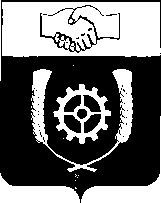 РОССИЙСКАЯ ФЕДЕРАЦИЯ                                  АДМИНИСТРАЦИЯ     МУНИЦИПАЛЬНОГО РАЙОНА                  КЛЯВЛИНСКИЙ            Самарской  области          ПОСТАНОВЛЕНИЕ          00.00.2022 г. №                Об утверждении Административного  регламента предоставления муниципальной услуги«Принятие на учет граждан в качестве нуждающихся в жилых помещениях»  на территории муниципального района Клявлинский Самарской области.В соответствии с Федеральным законом № 210-ФЗ от 27.07.2010 «Об организации предоставления государственных и муниципальных услуг», Постановлением администрации муниципального района Клявлинский № 340 от 07.09.2022 года  «Об утверждении Порядка разработки и утверждения административных регламентов предоставления муниципальных услуг», Администрация муниципального района Клявлинский ПОСТАНОВЛЯЕТ:Утвердить прилагаемый Административный регламент предоставления муниципальной услуги  «Принятие на учет граждан в качестве нуждающихся в жилых помещениях»  на территории муниципального района Клявлинский Самарской области.Опубликовать настоящее постановление в газете «Вести муниципального района Клявлинский Самарской области» и разместить его в информационно-коммуникационной сети «Интернет» на официальном сайте администрации муниципального района Клявлинский.  Считать утратившим силу постановление администрации муниципального района Клявлинский № 523 от 12.09.2014г. «Прием заявлений, документов, а так же постановка  граждан на учет в качестве нуждающихся в жилых помещениях» на территории муниципального  района Клявлинский Самарской области. Настоящее постановление вступает в силу со дня его официального опубликования.Контроль за исполнением настоящего постановления возложить на заместителя Главы района по строительству и ЖКХ А.В.Телегина.Глава муниципального района Клявлинский                             П.Н.Климашовисп.Т.Н.СеменоваПриложение к постановлению Администрации муниципального района Клявлинский                                                                        Самарской области от 00.00.2023г. № 0000Административный регламент предоставления муниципальной услуги «Принятие на учет граждан в качестве нуждающихся в жилых помещениях» на территории муниципального района Клявлинский Самарской областиI. 	Общие положенияПредмет регулирования Административного регламента 1.1. Административный регламент предоставления муниципальной услуги «Принятие на учет граждан в качестве нуждающихся в жилых помещениях» разработан в целях повышения качества и доступности предоставления муниципальной услуги, определяет стандарт, сроки и последовательность действий (административных процедур) при осуществлении полномочий по приему заявлений, документов, а так же по постановке граждан на учёт  в качестве нуждающихся в жилых помещениях, зарегистрированных на территории  муниципального районе Клявлинский Самарской области.В рамках муниципальной услуги могут предоставляться подуслуги следующего характера:- внесение изменений в сведения о гражданах, нуждающихся в предоставлении жилого помещения;- предоставление информации о движении в очереди, граждан нуждающихся в предоставлении жилого помещения;- снятие с учета граждан, нуждающихся в предоставлении жилого помещения. Круг Заявителей 1.2. Заявителями на получение муниципальной услуги являются физические лица - малоимущие и другие категории граждан, определенные федеральным законом, указом Президента Российской Федерации или законом субъекта Российской Федерации,  нуждающиеся в жилых помещениях (далее – Заявитель). 1.3. Интересы заявителей, указанных в пункте 1.2 настоящего Административного регламента, могут представлять лица, обладающие соответствующими полномочиями (далее – представитель). Требования предоставления заявителю муниципальной услуги всоответствии с вариантом предоставления муниципальной услуги, соответствующим признакам заявителя, определенным в результате анкетирования, проводимого органом, предоставляющим услугу (далее - профилирование), а также результата, за предоставлением которого обратился заявитель           1.4. Муниципальная услуга должна быть предоставлена Заявителю в соответствии с вариантом предоставления муниципальной услуги (далее - вариант).          1.5.	Признаки Заявителя определяются путем профилирования, осуществляемого в соответствии с настоящим Административным регламентом. II. Стандарт предоставления муниципальной услуги
Наименование муниципальной услуги2.1. Муниципальная услуга «Принятие на учет граждан в качестве нуждающихся в жилых помещениях». Наименование органа, предоставляющегомуниципальную услугу2.2. Муниципальная услуга предоставляется Администрацией  муниципального района Клявлинский Самарской области (далее – Уполномоченный орган). 2.3.  При предоставлении муниципальной услуги Уполномоченный орган не взаимодействует с органами государственной власти, органами местного самоуправления2.4. В предоставлении муниципальной услуги могут принимать участие многофункциональные центры предоставления государственных и муниципальных услуг (далее - МФЦ) при наличии соответствующего соглашения о взаимодействии между МФЦ и Уполномоченным органом, заключенным в соответствии с постановлением Правительства Российской Федерации от 27 сентября 2011 г. № 797 (далее - Соглашение о взаимодействии).МФЦ, в которых подается заявление о предоставлении муниципальной услуги, не могут принять решение об отказе в приеме заявления и документов и (или) информации, необходимых для ее предоставления.Результат предоставления муниципальной услуги2.5. 	Результатом предоставления муниципальной услуги является:1. решение о предоставлении муниципальной услуги по форме, согласно Приложению № 2 к настоящему Административному регламенту (для цели обращения «Принятие на учет граждан в качестве нуждающихся в жилых помещениях»);а) уведомление об учете граждан, нуждающихся в жилых помещениях, по форме, согласно Приложению № 3 к настоящему Административному регламенту (для цели обращений «Внесение изменений в сведения о гражданах, нуждающихся в предоставлении жилого помещения», «Предоставление информации о движении в очереди граждан, нуждающихся в предоставлении жилого помещения»).б) уведомление о снятии с учета граждан, нуждающихся в жилых помещениях по форме, согласно Приложению № 4 к настоящему Административному регламенту (для целей обращений «Внесение изменений в сведения о гражданах, нуждающихся в предоставлении жилого помещения», «Снятие с учета граждан, нуждающихся в предоставлении жилого помещения»).2. Решение об отказе в предоставлении муниципальной услуги по форме, согласно Приложению № 6  к настоящему Административному регламенту (для цели обращения «Постановка на учет граждан, нуждающихся в предоставлении жилого помещения»).         2.6. Результаты муниципальной услуги, указанные в пункте 2.5 настоящего Административного регламента, могут быть получены посредством федеральной государственной информационной системы «Единый портал государственных и муниципальных услуг (функций)» в форме электронного документа подписанного усиленной квалифицированной электронной подписью (далее соответственно - ЕПГУ, УКЭП) должностного лица, уполномоченного на принятие решения, в МФЦ.Срок предоставления муниципальной услуги2.7. 	Максимальный срок предоставления муниципальной услуги составляет 25 рабочих дней.1) Для муниципальной услуги «Принятие на учет граждан в качестве нуждающихся в жилых помещениях»  максимальный срок   -  до 25 рабочих дней;2) Для подуслуг:«Внесение изменений в сведения о гражданах, нуждающихся в предоставлении жилого помещения» - до 25 рабочих дней;«Предоставление информации о движении в очереди, граждан нуждающихся в предоставлении жилого помещения» - до 5 рабочих дней;«Снятие с учета граждан, нуждающихся в предоставлении жилого помещения» - до 25 рабочих дней.2.8. Органом государственной власти субъекта Российской Федерации, органом местного самоуправления может быть предусмотрено оказание муниципальной услуги в иной срок, не превышающий установленный законом Российской Федерации.Правовые основания для предоставления муниципальной услуги2.9. 	Перечень нормативных правовых актов, регулирующих предоставление муниципальной услуги (с указанием их реквизитов и источников официального опубликования), информация о порядке досудебного (внесудебного) обжалования решений и действий (бездействия) органов, предоставляющих муниципальную услугу, а также их должностных лиц, муниципальных служащих, работников размещен на официальном сайте Администрации муниципального района Клявлинский Самарской области, на ЕПГУ.Исчерпывающий перечень документов, необходимых для                  предоставления муниципальной услуги2.10. Для получения муниципальной услуги заявитель представляет заявление о предоставлении муниципальной услуги по форме, согласно Приложениям № 7, 11, 12, 13  к настоящему Административному регламенту  одним из следующих способов по личному усмотрению:2.10.1. в электронной форме посредством ЕПГУ.а) В случае представления Заявления и прилагаемых к нему документов указанным способом Заявитель, прошедший процедуры регистрации, идентификации и аутентификации с использованием федеральной государственной информационной системы «Единая система идентификации и аутентификации в инфраструктуре, обеспечивающей информационно технологическое взаимодействие информационных систем, используемых для предоставления государственных и муниципальных услуг в электронной форме» (далее - ЕСИА) или иных государственных информационных систем, если такие государственные информационные системы в установленном Правительством Российской Федерации порядке обеспечивают взаимодействие с ЕСИА, при условии совпадения сведений о физическом лице в указанных информационных системах, заполняет форму указанного Заявления с использованием интерактивной формы в электронном виде, без необходимости дополнительной подачи Заявления в какой- либо иной форме.б) Заявление направляется Заявителем вместе с прикрепленными электронными документами, указанными в подпунктах 2 - 11 пункта 2.11 настоящего Административного регламента. Заявление подписывается Заявителем, уполномоченным на подписание такого Заявления, УКЭП либо усиленной неквалифицированной электронной подписью (далее - УНЭП), сертификат ключа проверки которой создан и используется в инфраструктуре, обеспечивающей информационно-технологическое взаимодействие информационных систем, используемых для предоставления государственных и муниципальных услуг в электронной форме, которая создается и проверяется с использованием средств электронной подписи и средств удостоверяющего центра, имеющих подтверждение соответствия требованиям, установленным федеральным органом исполнительной власти в области обеспечения безопасности в соответствии с частью 5 статьи 8 Федерального закона от 6 апреля 2011 г. № 63-ФЗ «Об электронной подписи», а также при наличии у владельца сертификата ключа проверки ключа простой электронной подписи (далее - ЭП), выданного ему при личном приеме в соответствии с Правилами использования простой ЭП при обращении за получением государственных и муниципальных услуг, утвержденными постановлением Правительства Российской Федерации от 25 января 2013 № 33, в соответствии с Правилами определения видов электронной подписи, использование которых допускается при обращении за получением государственных и муниципальных услуг, утвержденными постановлением Правительства Российской Федерации от 25 июня 2012 г. № 634;2.10.2. на бумажном носителе посредством личного обращения в Уполномоченный орган, в том числе через МФЦ в соответствии с Соглашением о взаимодействии, либо посредством почтового отправления с уведомлением о вручении.2.11.	С заявлением о предоставлении муниципальной услуги Заявитель должен предоставить следующие документы, необходимые для оказания муниципальной услуги и обязательные для предоставления:1) заявление о предоставлении муниципальной услуги. В случае подачи заявления в электронной форме посредством ЕПГУ в соответствии с подпунктом «а» пункта 2.10.1 настоящего Административного регламента указанное заявление заполняется путем внесения соответствующих сведений в интерактивную форму на ЕПГУ, без необходимости предоставления в иной форме;2) документ, удостоверяющего личность Заявителя (предоставляется в случае личного обращения в Уполномоченный орган либо МФЦ). В случае направления Заявления посредством ЕПГУ сведения из документа, удостоверяющего личность Заинтересованного лица формируются при подтверждении учетной записи в ЕСИА из состава соответствующих данных указанной учетной записи и могут быть проверены путем направления запроса с использованием федеральной государственной информационной системы «Единая система межведомственного электронного взаимодействия» (далее - СМЭВ);3) документ, подтверждающий полномочия представителя действовать от имени заявителя - случае, если заявление подается представителем.В случае направления заявления посредством ЕПГУ сведения из документа, удостоверяющего личность заявителя, представителя формируются при подтверждении учетной записи в ЕСИА из состава соответствующих данных указанной учетной записи и могут быть проверены путем направления запроса с использованием системы межведомственного электронного взаимодействия.При обращении посредством ЕПГУ указанный документ, выданный:а) организацией, удостоверяется УКЭП правомочного должностного лица организации;б) физическим лицом, - УКЭП нотариуса с приложением файла открепленной УКЭП в формате sig.4) Документы, подтверждающие родственные отношения и отношения свойства с членами семьи: свидетельство о рождении, свидетельство о смерти, свидетельство о браке, копии документов удостоверяющих личность членов семьи, достигших 14 летнего возраста, справка о заключении брака, свидетельство о расторжении брака, свидетельства о государственной регистрации актов гражданского состояния, выданные компетентными органами иностранного государства и их нотариально удостоверенный перевод на русский язык - при их наличии, свидетельства об усыновлении, выданные органами записи актов гражданского состояния или консульскими учреждениями Российской Федерации - при их наличии, копия вступившего в законную силу решения соответствующего суда о признании гражданина членом семьи заявителя - при наличии такого решения), свидетельства о перемене фамилии, имени, отчества (при их наличии).5). Правоустанавливающие документы на занимаемое жилое помещение, право на которое не зарегистрировано в ЕГРН: договор найма; договор купли- продажи; договор дарения; договор мены; договор ренты (пожизненного содержания с иждивением); свидетельство о праве на наследство по закону; свидетельство о праве на наследство по завещанию; решение суда;6) Для граждан, страдающих некоторыми формами хронических заболеваний или имеющих право на дополнительную площадь в соответствии с федеральным законодательством: справка врачебной комиссии; справка медицинского учреждения; справка, выданная федеральным государственным учреждением медико-социальной экспертизы; заключение врачебной комиссии.7) Удостоверения и другие документы, подтверждающие принадлежность к категории лиц, определенных федеральными законами, указами Президента Российской Федерации или законами субъекта Российской Федерации, имеющих право на предоставление жилого помещения.8) Документ о гражданах, зарегистрированных по месту жительства заявителя.9) Документ из учреждения, осуществляющего кадастровую оценку и техническую инвентаризацию, на заявителя и членов семьи о наличии прав на объекты недвижимости.10) Решение суда об установлении факта проживания в жилом помещении для лиц, не имеющих регистрацию по месту жительства.11) Документ, удостоверяющий права (полномочия) представителя физического лица, если с заявлением обращается представитель заявителя.2.11.1. Для оказания подуслуги «Внесение изменений в сведения о гражданах, нуждающихся в предоставлении жилого помещения» заявитель обращается в Уполномоченный орган  в соответствии с пунктами 2.10.1.- 2.10.2. настоящего Административного регламента.1) С заявлением о предоставлении муниципальной услуги Заявитель должен предоставить  документы, необходимые для оказания муниципальной услуги и обязательные для предоставления услуги указанные в пункте 2.11. настоящего  Административного регламента.2) Документы, являющиеся основанием для внесения изменений.2.11.2. Для оказания подуслуги «Предоставление информации о движении в очереди граждан, нуждающихся в предоставлении жилого помещения» заявитель обращается в Уполномоченный орган  в соответствии  с   пунктами 2.10.1.- 2.10.2. настоящего Административного регламента:1) С заявлением о предоставлении муниципальной услуги Заявитель должен предоставить следующие документы, необходимые для оказания муниципальной услуги и обязательные для предоставления:а)  документ, удостоверяющего личность Заявителя (предоставляется в случае личного обращения в Уполномоченный орган либо МФЦ). В случае направления Заявления посредством ЕПГУ сведения из документа, удостоверяющего личность Заинтересованного лица формируются при подтверждении учетной записи в ЕСИА из состава соответствующих данных указанной учетной записи и могут быть проверены путем направления запроса с использованием федеральной государственной информационной системы «Единая система межведомственного электронного взаимодействия» (далее - СМЭВ);б) документ, подтверждающий полномочия представителя действовать от имени заявителя - случае, если заявление подается представителем.В случае направления заявления посредством ЕПГУ сведения из документа, удостоверяющего личность заявителя, представителя формируются при подтверждении учетной записи в ЕСИА из состава соответствующих данных указанной учетной записи и могут быть проверены путем направления запроса с использованием системы межведомственного электронного взаимодействия.При обращении посредством ЕПГУ указанный документ, выданный:а) организацией, удостоверяется УКЭП правомочного должностного лица организации;б) физическим лицом, - УКЭП нотариуса с приложением файла открепленной УКЭП в формате sig.2.11.3. Для оказания подуслуги «Снятие с учета граждан, нуждающихся в предоставлении жилого помещения» заявитель обращается в Уполномоченный орган  в соответствии с пунктами 2.10.1., 2.10.2. настоящего Административного регламента.1) С заявлением о предоставлении муниципальной услуги Заявитель должен предоставить  документы, необходимые для оказания муниципальной услуги и обязательные для предоставления услуги указанные в пункте 2.11. настоящего  Административного регламента.2) документы, являющиеся основанием для снятия с учета граждан, нуждающихся в предоставлении жилья.2.12. С заявлением о предоставлении муниципальной услуги Заявитель вправе представить по собственной инициативе, так как они подлежат представлению в рамках межведомственного информационного взаимодействия, следующие документы, необходимые для оказания муниципальной услуги:1. Сведения из Единого государственного реестра записей актов гражданского состояния о рождении, о заключении брака; 2. Проверка соответствия фамильно-именной группы, даты рождения, пола и СНИЛС; 3. Сведения, подтверждающие действительность паспорта гражданина Российской Федерации;  4. Сведения, подтверждающие место жительства, сведениями из Единого государственного реестра недвижимости об объектах недвижимости; сведениями из Единого государственного реестра юридических лиц. При предоставлении муниципальной услуги запрещается требовать от заявителя иных документов, не предусмотренных законодательством Российской Федерации. 2.13.	Документы, прилагаемые Заявителем к Заявлению, представляемые в электронной форме, направляются в следующих форматах:1) xml - для документов, в отношении которых утверждены формы и требования по формированию электронных документов в виде файлов в формате xml;2) doc, docx, odt - для документов с текстовым содержанием, не включающим формулы;3)  pdf, jpg, jpeg, png, bmp, tiff - для документов с текстовым содержанием, в том числе включающих формулы и (или) графические изображения, а также документов с графическим содержанием;4) zip, rar - для сжатых документов в один файл;5) sig - для открепленной УКЭП.В случае если оригиналы документов, прилагаемых к Заявлению, выданы и подписаны органом государственной власти или органом местного самоуправления на бумажном носителе, допускается формирование таких документов, представляемых в электронной форме, путем сканирования непосредственно с оригинала документа (использование копий не допускается), которое осуществляется с сохранением ориентации оригинала документа в разрешении 300 - 500 dpi (масштаб 1:1) и всех аутентичных признаков подлинности (графической подписи лица, печати, углового штампа бланка), с использованием следующих режимов:1)	«черно-белый» (при отсутствии в документе графических изображений и(или) цветного текста);2)	«оттенки серого» (при наличии в документе графических изображений, отличных от цветного графического изображения);3)	«цветной» или «режим полной цветопередачи» (при наличии в документе цветных графических изображений либо цветного текста).Количество файлов должно соответствовать количеству документов, каждый из которых содержит текстовую и(или) графическую информацию.Документы, прилагаемые Заявителем к Заявлению, представляемые в электронной форме, должны обеспечивать возможность идентифицировать документ и количество листов в документе.2.14.	В целях предоставления муниципальной услуги Заявителю обеспечивается в МФЦ доступ к ЕПГУ, в соответствии с постановлением Правительства Российской Федерации от 22 декабря 2012 г. № 1376.Исчерпывающий перечень оснований для отказа в приеме документов, необходимых для предоставления муниципальной услуги2.15. Основаниями для отказа в приеме к рассмотрению документов, необходимых для предоставления муниципальной услуги, являются:1) запрос о предоставлении услуги подан в орган государственной власти, орган местного самоуправления или организацию, в полномочия которых не входит предоставление услуги; 2) неполное заполнение обязательных полей в форме запроса о предоставлении услуги (недостоверное, неправильное); 3) представление неполного комплекта документов;4) представленные документы утратили силу на момент обращения за услугой (документ, удостоверяющий личность; документ, удостоверяющий полномочия представителя Заявителя, в случае обращения за предоставлением услуги указанным лицом); 5) представленные документы содержат подчистки и исправления текста, не заверенные в порядке, установленном законодательством Российской Федерации; 6) подача заявления о предоставлении услуги и документов, необходимых для предоставления услуги, в электронной форме с нарушением установленных требований; 7) представленные в электронной форме документы содержат повреждения, наличие которых не позволяет в полном объеме использовать информацию и сведения, содержащиеся в документах для предоставления услуги;8) заявление подано лицом, не имеющим полномочий представлять интересы заявителя.2.16. Решение об отказе в приеме документов, необходимых для предоставления муниципальной услуги, по форме, приведенной в приложении № 5 к настоящему Административному регламенту, направляется в личный кабинет Заявителя на ЕПГУ не позднее первого рабочего дня, следующего за днем подачи заявления.2.17. Отказ в приеме документов, необходимых для предоставления муниципальной услуги, не препятствует повторному обращению Заявителя за предоставлением муниципальной услуги.Исчерпывающий перечень оснований для приостановления предоставления муниципальной услуги или отказа в  предоставлении муниципальной услуги         2.18.	Оснований для приостановления предоставления муниципальной услуги законодательством Российской Федерации не предусмотрено.2.19.	Основания для отказа в предоставлении муниципальной услуги, в  том числе посредством ЕПГУ или МФЦ:1) документы (сведения), представленные заявителем, противоречат документам (сведениям), полученным в рамках межведомственного взаимодействия;2) представленными документами и сведениями не подтверждается право гражданина состоять на учете в качестве нуждающихся в жилых помещениях;3) не истек срок совершения действий, предусмотренных статьей 53 Жилищного кодекса, которые привели к ухудшению жилищных условий.2.19.1. В случае обращения по подуслуге «Внесение изменений в сведения о гражданах, нуждающихся в предоставлении жилого помещения» основаниями для отказа в предоставлении подуслуги являются:1) документы (сведения), представленные заявителем, противоречат документам (сведениям), полученным в рамках межведомственного взаимодействия;2) представлены документы, которые не подтверждают право соответствующих граждан состоять на учете в качестве нуждающихся в жилых помещениях.2.19.2. В случае обращения по подуслуге  «Предоставление информации о движении в очереди граждан, нуждающихся в предоставлении жилого помещения» основаниями для отказа в предоставлении подуслуги являются:- документы (сведения), представленные заявителем, противоречат документам (сведениям), полученным в рамках межведомственного взаимодействия.2.19.3. В случае обращения по подуслуге «Снятие с учета граждан, нуждающихся в предоставлении жилого помещения» основаниями для отказа в предоставлении подуслуги являются:- документы (сведения), представленные заявителем, противоречат документам (сведениям), полученным в рамках межведомственного взаимодействия.Размер платы, взимаемой с заявителя при предоставлении 
муниципальной услуги, и способы ее взимания2.20. Предоставление муниципальной услуги     осуществляется бесплатно.Максимальный срок ожидания в очереди 2.20.1. Максимальный срок ожидания в очереди при подаче запроса о предоставлении муниципальной услуги и при получении результата предоставления муниципальной услуги в Уполномоченном органе или многофункциональном центре составляет не более 15  минут.Срок и порядок регистрации запроса заявителя о предоставлении муниципальной услуги, в том числе в электронной форме2.21. 	Регистрация направленного Заявителем заявления о предоставлении муниципальной услуги способами, указанными в пунктах 2.10.1 и 2.10.2 настоящего Административного регламента в Уполномоченном органе осуществляется не позднее 1 (одного) рабочего дня, следующего за днем его поступления.2.22.	В случае направления Заявителем заявления о предоставлении муниципальной услуги способами, указанными в пунктах 2.10.1 и 2.10.2 настоящего Административного регламента вне рабочего времени Уполномоченного органа либо в выходной, нерабочий праздничный день, днем получения заявления считается 1 (первый) рабочий день, следующий за днем его направления.Требования к помещениям, в которых предоставляетсямуниципальная услуга2.23.	Административные здания, в которых предоставляется муниципальная услуга, должны обеспечивать удобные и комфортные условия для Заявителей.Местоположение административных зданий, в которых осуществляется прием заявлений и документов, необходимых для предоставления муниципальной услуги, а также выдача результатов предоставления муниципальной услуги, должно обеспечивать удобство для граждан с точки зрения пешеходной доступности от остановок общественного транспорта.В случае, если имеется возможность организации стоянки (парковки) возле здания (строения), в котором размещено помещение приема и выдачи документов, организовывается стоянка (парковка) для личного автомобильного транспорта заявителей. За пользование стоянкой (парковкой) с заявителей плата не взимается.Для парковки специальных автотранспортных средств инвалидов на стоянке (парковке) выделяется не менее 10% мест (но не менее одного места) для бесплатной парковки транспортных средств, управляемых инвалидами I, II групп, а также инвалидами III группы в порядке, установленном Правительством Российской Федерации, и транспортных средств, перевозящих таких инвалидов и (или) детей- инвалидов.В целях обеспечения беспрепятственного доступа заявителей, в том числе передвигающихся на инвалидных колясках, вход в здание и помещения, в которых предоставляется муниципальная услуга, оборудуются пандусами, поручнями, тактильными (контрастными) предупреждающими элементами, иными специальными приспособлениями, позволяющими обеспечить беспрепятственный доступ и передвижение инвалидов, в соответствии с законодательством Российской Федерации о социальной защите инвалидов.Центральный вход в здание Уполномоченного органа должен быть оборудован информационной табличкой (вывеской), содержащей информацию: наименование;местонахождение и юридический адрес; режим работы; график приема;номера телефонов для справок.Помещения, в которых предоставляется муниципальная услуга, должны соответствовать санитарно-эпидемиологическим правилам и нормативам.Помещения, в которых предоставляется муниципальная услуга, оснащаются:противопожарной системой и средствами пожаротушения; системой оповещения о возникновении чрезвычайной ситуации; средствами оказания первой медицинской помощи; туалетными комнатами для посетителей.Зал ожидания Заявителей оборудуется стульями, скамьями, количество которых определяется исходя из фактической нагрузки и возможностей для их размещения в помещении, а также информационными стендами.Тексты материалов, размещенных на информационном стенде, печатаются удобным для чтения шрифтом, без исправлений, с выделением наиболее важных мест полужирным шрифтом.Места для заполнения заявлений оборудуются стульями, столами (стойками), бланками заявлений, письменными принадлежностями.Места приема Заявителей оборудуются информационными табличками (вывесками) с указанием:номера кабинета и наименования отдела;фамилии, имени и отчества (последнее - при наличии), должности ответственного лица за прием документов; графика приема Заявителей.Рабочее место каждого ответственного лица за прием документов, должно быть оборудовано персональным компьютером с возможностью доступа к необходимым информационным базам данных, печатающим устройством (принтером)и копирующим устройством.Лицо, ответственное за прием документов, должно иметь настольную табличку с указанием фамилии, имени, отчества (последнее - при наличии) и должности.При предоставлении муниципальной услуги инвалидам обеспечиваются:возможность беспрепятственного доступа к объекту (зданию, помещению), в котором предоставляется муниципальная услуга;возможность самостоятельного передвижения по территории, на которой расположены здания и помещения, в которых предоставляется муниципальная услуга, а также входа в такие объекты и выхода из них, посадки в транспортное средство и высадки из него, в том числе с использование кресла-коляски;сопровождение инвалидов, имеющих стойкие расстройства функции зрения и самостоятельного передвижения;надлежащее размещение оборудования и носителей информации, необходимых для обеспечения беспрепятственного доступа инвалидов зданиям и помещениям, в которых предоставляется муниципальная услуга, и к муниципальной услуге с учетом ограничений их жизнедеятельности;дублирование необходимой для инвалидов звуковой и зрительной информации, а также надписей, знаков и иной текстовой и графической информации знаками, выполненными рельефно-точечным шрифтом Брайля;допуск сурдопереводчика и тифлосурдопереводчика;допуск собаки-проводника при наличии документа, подтверждающего ее специальное обучение, на объекты (здания, помещения), в которых предоставляются муниципальные услуги;оказание инвалидам помощи в преодолении барьеров, мешающих получению ими государственных и муниципальных услуг наравне с другими лицами.Показатели доступности и качества муниципальной услуги.2.24.	Основными показателями доступности предоставления муниципальной услуги являются:2.24.1.	наличие полной и понятной информации о порядке, сроках и ходе предоставления муниципальной услуги в информационно-телекоммуникационной сети «Интернет» (далее - сеть «Интернет»), средствах массовой информации;2.24.2.	доступность электронных форм документов, необходимых для предоставления муниципальной услуги;2.24.3.	возможность подачи заявления на получение муниципальной услуги и документов в электронной форме;2.24.4.	предоставление муниципальной услуги в соответствии с вариантом предоставления муниципальной услуги;2.24.5.	удобство информирования Заявителя о ходе предоставления муниципальной услуги, а также получения результата предоставления муниципальной услуги;2.24.6.	возможность получения Заявителем уведомлений о предоставлении муниципальной услуги с помощью ЕПГУ;2.24.7.	возможность получения информации о ходе предоставления муниципальной услуги, в том числе с использованием сети «Интернет».2.25.	Основными показателями качества предоставления муниципальной услуги являются:2.25.1.	Своевременность предоставления муниципальной услуги в соответствии со стандартом ее предоставления, установленным настоящим Административным регламентом.2.25.2.	Минимально возможное количество взаимодействий гражданина с должностными лицами, участвующими в предоставлении муниципальной услуги.2.25.3.	Отсутствие обоснованных жалоб на действия (бездействие) сотрудников и их некорректное (невнимательное) отношение к заявителям.2.25.4.	 Отсутствие нарушений установленных сроков в процессе предоставления муниципальной услуги.2.25.5.	Отсутствие заявлений	об оспаривании решений, действий (бездействия) Уполномоченного органа, его должностных лиц, принимаемых (совершенных) при предоставлении муниципальной услуги, по итогам рассмотрения которых вынесены решения об удовлетворении (частичном удовлетворении) требований заявителей.Иные требования к предоставлению муниципальной  услуги 2.26. Услуги, являющиеся обязательными и необходимыми для предоставления муниципальной услуги, отсутствуют.2.27. Информационные системы, используемые для предоставления муниципальной услуги  – ЕПГУ.III. Состав, последовательность и сроки выполнения административных процедур (действий), требования к порядку их выполнения, в том числе особенности выполнения административных процедур в электронной формеПеречень вариантов предоставления муниципальной услуги3.1.	Предоставление муниципальной услуги осуществляется по единому сценарию для всех заявителей в зависимости от выбора (цели обращения) услуги либо подуслуги:1) принятие на учет граждан в качестве нуждающихся в жилых помещениях, либо отказ в предоставлении услуги;1.1) внесение изменений в сведения о гражданах, нуждающихся в предоставлении жилого помещения либо отказ в предоставлении подуслуги;1.2.)  предоставление информации о движении в очереди, граждан нуждающихся в предоставлении жилого помещения либо отказ в предоставлении подуслуги;1.3)  снятие с учета граждан, нуждающихся в предоставлении жилого помещения либо отказ в предоставлении подуслуги;3)	исправление допущенных опечаток и ошибок в выданных в результате предоставления муниципальной услуги документах и созданных реестровых записях;4)	выдача дубликата документа, выданного по результатам предоставления муниципальной услуги; отказ в выдаче дубликата.Предоставление муниципальной услуги в проактивном режиме не предусмотрено.Административные процедурыПрофилирование заявителяПеречень признаков Заявителей устанавливаются путем анкетирования (профилирования). Вопросы, направленные на определение признаков заявителя, приведены в приложении № 1 к настоящему Административному регламенту.Исчерпывающий перечень административных процедур для каждого варианта предоставленияПринятие на учет граждан в качестве нуждающихся в жилых помещениях3.3. Предоставление муниципальной услуги включает в себя следующие административные процедуры:1)	прием и проверка комплектности документов на наличие/отсутствие оснований для отказа в приеме документов:а)	проверка направленного Заявителем Заявления и документов, представленных для получения муниципальной услуги;б)	направление Заявителю уведомления о приеме заявления к рассмотрению либо отказа в приеме заявления к рассмотрению с обоснованием отказа по форме Приложения № 3 к настоящему Административному регламенту;2)	получение сведений посредством межведомственного информационного взаимодействия, в том числе с использованием СМЭВ:а)	направление межведомственных запросов в органы и организации;б) получение ответов на межведомственные запросы, формирование полного комплекта документов;3)	 рассмотрение документов и сведений:а) проверка соответствия документов и сведений требованиям нормативных правовых актов предоставления муниципальной услуги;4)	принятие решения о предоставлении муниципальной услуги:а)	принятие решения о предоставление или отказе в предоставлении муниципальной услуги с направлением Заявителю соответствующего уведомления;б)	направление Заявителю результата муниципальной услуги, подписанного уполномоченным должностным лицом Уполномоченного органа;5)	выдача результата (независимо от выбора Заявителю):а) регистрация результата предоставления муниципальной услуги.3.4. Описание административных процедур предоставления муниципальной услуги представлено в Приложении № 8 к настоящему Административному регламенту.Перечень административных процедур (действий) при  предоставлении  муниципальной услуги в электронной форме3.5. При предоставлении муниципальной услуги в электронной форме заявителю обеспечиваются: 	- получение информации о порядке и сроках предоставления муниципальной услуги;- формирование заявления;- прием и регистрация Уполномоченным органом заявления и иных документов, необходимых для предоставления муниципальной услуги;- получение результата предоставления муниципальной услуги;- получение сведений о ходе рассмотрения заявления;- осуществление оценки качества предоставления муниципальной услуги;- досудебное (внесудебное) обжалование решений и действий (бездействия) Уполномоченного органа либо действия (бездействие) должностных лиц Уполномоченного органа, предоставляющего муниципальную услугу, либо муниципального служащего.Порядок осуществления административных процедур (действий) в электронной форме3.6.  Исчерпывающий порядок осуществления административных процедур (действий) в электронной форме.3.6.1. Формирование заявления.Формирование заявления осуществляется посредством заполнения электронной формы заявления на ЕПГУ без необходимости дополнительной подачи заявления в какой-либо иной форме.Форматно-логическая проверка сформированного заявления осуществляется после заполнения заявителем каждого из полей электронной формы заявления. При выявлении некорректно заполненного поля электронной формы заявления заявитель уведомляется о характере выявленной ошибки и порядке ее устранения посредством информационного сообщения непосредственно в электронной форме заявления.При формировании заявления заявителю обеспечивается:а)	возможность копирования и сохранения заявления и иных документов, указанных в пунктах 2.11, 2.11.2  настоящего Административного регламента, необходимых для предоставления муниципальной услуги;б)	возможность печати на бумажном носителе копии электронной формы заявления;в)	сохранение ранее введенных в электронную форму заявления значений в любой момент по желанию пользователя, в том числе при возникновении ошибок ввода и возврате для повторного ввода значений в электронную форму заявления;г)	заполнение полей электронной формы заявления до начала ввода сведений заявителем с использованием сведений, размещенных в ЕСИА, и сведений, опубликованных на ЕПГУ, в части, касающейся сведений, отсутствующих в ЕСИА;д)	возможность вернуться на любой из этапов заполнения электронной формы заявления без потери ранее введенной информации;е)	возможность доступа заявителя на ЕПГУ к ранее поданным им заявлениям в течение не менее одного года, а также частично сформированных заявлений - в течение не менее 3 месяцев.Сформированное и подписанное заявление и иные документы, необходимые для предоставления муниципальной услуги, направляются в Уполномоченный орган посредством ЕПГУ.3.6.2. Уполномоченный орган обеспечивает в сроки, указанные в пунктах 2.21 и 2.22 настоящего Административного регламента:а)	прием документов, необходимых для предоставления муниципальной услуги, и направление заявителю электронного сообщения о поступлении заявления;б)	регистрацию заявления и направление Заявителю уведомления о регистрации заявления либо об отказе в приеме документов, необходимых для предоставления муниципальной услуги.3.6.3. Электронное заявление становится доступным для должностного лица Уполномоченного органа, ответственного за прием и регистрацию заявления (далее - ответственное должностное лицо), в государственной информационной системе, используемой Уполномоченным органом для предоставления муниципальной услуги (далее - ГИС).Ответственное должностное лицо:проверяет наличие электронных заявлений, поступивших с ЕПГУ, с периодом не реже 2 (двух) раз в день;рассматривает поступившие заявления и приложенные образы документов (документы);производит действия в соответствии с пунктом 3.1 настоящего Административного регламента.3.6.4. Заявителю в качестве результата предоставления муниципальной услуги обеспечивается возможность получения документа:в форме электронного документа, подписанного УКЭП уполномоченного должностного лица Уполномоченного органа, направленного заявителю в личный кабинет на ЕПГУ;в виде бумажного документа, подтверждающего содержание электронного документа, который заявитель получает при личном обращении в МФЦ.3.6.5. Получение информации о ходе рассмотрения заявления и о результате предоставления муниципальной услуги производится в личном кабинете на ЕПГУ, при условии авторизации. Заявитель имеет возможность просматривать статус электронного заявления, а также информацию о дальнейших действиях в личном кабинете по собственной инициативе, в любое время.При предоставлении муниципальной услуги в электронной форме заявителю направляется:а)	уведомление о приеме и регистрации заявления и иных документов, необходимых для предоставления муниципальной услуги, содержащее сведения о факте приема заявления и документов, необходимых для предоставления муниципальной услуги, и начале процедуры предоставления муниципальной услуги, а также сведения о дате и времени окончания предоставления муниципальной услуги либо мотивированный отказ в приеме документов, необходимых для предоставления муниципальной услуги;б)	уведомление о результатах рассмотрения документов, необходимых для предоставления муниципальной услуги, содержащее сведения о принятии положительного решения о предоставлении муниципальной услуги и возможности получить результат предоставления муниципальной услуги либо мотивированный отказ в предоставлении муниципальной услуги.Оценка качества предоставления муниципальной услуги.Оценка качества предоставления муниципальной услуги осуществляется в соответствии с Правилами оценки гражданами эффективности деятельности руководителей территориальных органов федеральных органов исполнительной власти (их структурных подразделений) с учетом качества предоставления ими государственных услуг, а также применения результатов указанной оценки как основания для принятия решений о досрочном прекращении исполнения соответствующими руководителями своих должностных обязанностей, утвержденными постановлением Правительства Российской Федерации от 12 декабря 2012 года № 1284 «Об оценке гражданами эффективности деятельности руководителей территориальных органов федеральных органов исполнительной власти (их структурных подразделений) и территориальных органов государственных внебюджетных фондов (их региональных отделений) с учетом качества предоставления государственных услуг, руководителей многофункциональных центров предоставления государственных и муниципальных услуг с учетом качества организации предоставления государственных и муниципальных услуг, а также о применении результатов указанной оценки как основания для принятия решений о досрочном прекращении исполнения соответствующими руководителями своих должностных обязанностей».Заявителю обеспечивается возможность направления жалобы на решения, действия или бездействие Уполномоченного органа, должностного лица Уполномоченного органа либо муниципального служащего в соответствии со статьей 11.2 Федерального закона от 27 июля 2010 г. № 210-ФЗ «Об организации предоставления государственных и муниципальных услуг» (далее - Федеральный закон 210-ФЗ) и в порядке, установленном постановлением Правительства Российской Федерации от 20 ноября 2012 года № 1198 «О федеральной государственной информационной системе, обеспечивающей процесс досудебного, (внесудебного) обжалования решений и действий (бездействия), совершенных при предоставлении государственных и муниципальных услуг» (в случае, если Уполномоченный орган подключен к указанной системе).Исчерпывающий перечень административных процедур (действий) при предоставлении муниципальной услуги, выполняемых МФЦ3.9. МФЦ осуществляет:информирование Заявителей о порядке предоставления муниципальной услуги в МФЦ, по иным вопросам, связанным с предоставлением муниципальной услуги, а также консультирование заявителей о порядке предоставления муниципальной услуги в МФЦ;выдачу заявителю результата предоставления муниципальной услуги, на бумажном носителе, подтверждающих содержание электронных документов, направленных в МФЦ по результатам предоставления муниципальной услуги, а также выдача документов, включая составление на бумажном носителе и заверение выписок из информационных систем органов, предоставляющих муниципальных услуг;иные процедуры и действия, предусмотренные Федеральным законом № 210-ФЗ.В соответствии с частью 1.1 статьи 16 Федерального закона № 210-ФЗ для реализации своих функций МФЦ вправе привлекать иные организации.                       Информирование заявителей3.10. Информирование заявителя МФЦ осуществляется следующими способами:а) посредством привлечения средств массовой информации, а также путем размещения информации на официальных сайтах и информационных стендах МФЦ;б) при обращении заявителя в МФЦ лично, по телефону, посредством почтовых отправлений, либо по электронной почте.При личном обращении работник МФЦ подробно информирует заявителей по интересующим их вопросам в вежливой корректной форме с использованием официально-делового стиля речи. Рекомендуемое время предоставления консультации - не более 15 минут, время ожидания в очереди в секторе информирования для получения информации о муниципальных услугах не может превышать 15 минут.Ответ на телефонный звонок должен начинаться с информации о наименовании организации, фамилии, имени, отчестве и должности работника МФЦ, принявшего телефонный звонок. Индивидуальное устное консультирование при обращении заявителя по телефону работник МФЦ осуществляет не более 10 минут;В случае если для подготовки ответа требуется более продолжительное время, работник МФЦ, осуществляющий индивидуальное устное консультирование по телефону, может предложить заявителю:изложить обращение в письменной форме (ответ направляется Заявителю в соответствии со способом, указанным в обращении); назначить другое время для консультаций.При консультировании по письменным обращениям заявителей ответ направляется в письменном виде в срок не позднее 30 календарных дней с момента регистрации обращения в форме электронного документа по адресу электронной почты, указанному в обращении, поступившем в многофункциональный центр в форме электронного документа, и в письменной форме по почтовому адресу, указанному в обращении, поступившем в МФЦ в письменной форме.Выдача заявителю результата предоставления  муниципальной услуги3.11. При наличии в заявлении о предоставлении муниципальной услуги указания о выдаче результатов оказания услуги через многофункциональный центр, Уполномоченный орган передает документы в МФЦ для последующей выдачи заявителю (представителю) способом, согласно заключенному Соглашению о взаимодействии.Порядок и сроки передачи Уполномоченным органом таких документов в МФЦ определяются Соглашением о взаимодействии.3.12. Прием заявителей для выдачи документов, являющихся результатом муниципальной услуги, в порядке очередности при получении номерного талона из терминала электронной очереди, соответствующего цели обращения, либо по предварительной записи.Работник МФЦ осуществляет следующие действия: устанавливает личность заявителя на основании документа, удостоверяющего личность в соответствии с законодательством Российской Федерации;проверяет полномочия представителя заявителя (в случае обращения представителя заявителя);определяет статус исполнения заявления заявителя в ГИС;распечатывает результат предоставления муниципальной услуги в виде экземпляра электронного документа на бумажном носителе и заверяет его с использованием печати МФЦ (в предусмотренных нормативными правовыми актами Российской Федерации случаях - печати с изображением Государственного герба Российской Федерации);заверяет экземпляр электронного документа на бумажном носителе с использованием печати МФЦ (в предусмотренных нормативными правовыми актами Российской Федерации случаях - печати с изображением Государственного герба Российской Федерации);выдает документы заявителю, при необходимости запрашивает у заявителя подписи за каждый выданный документ;запрашивает согласие заявителя на участие в смс-опросе для оценки качества предоставленных услуг МФЦ. Порядок исправления допущенных опечаток и ошибок в выданных в результате предоставления  муниципальной услуги документах3.13. В случае выявления опечаток и ошибок Заявитель вправе обратиться в Уполномоченный орган с заявлением об исправлении допущенных опечаток и (или) ошибок в выданных в результате предоставления муниципальной услуги документах в соответствии с Приложением № 9 настоящего Административного регламента (далее - заявление по форме Приложения № 9) и приложением документов, указанных в пункте 2.11 настоящего Административного регламента.3.14. Исправление допущенных опечаток и ошибок в выданных в результате предоставления муниципальной услуги документах осуществляется в следующем порядке:Заявитель при обнаружении опечаток и ошибок в документах, выданных в результате предоставления муниципальной услуги, обращается лично в Уполномоченный орган с заявлением по форме Приложения № 9;Уполномоченный орган при получении заявления по форме Приложения № 9, рассматривает необходимость внесения соответствующих изменений в документы, являющиеся результатом предоставления муниципальной услуги;Уполномоченный орган обеспечивает устранение опечаток и ошибок в документах, являющихся результатом предоставления муниципальной услуги.Срок устранения опечаток и ошибок не должен превышать 3 (трех) рабочих дней с даты регистрации заявления по форме Приложения № 9.Порядок выдачи дубликата документа, выданного по результатам предоставления муниципальной услуги, в том числе исчерпывающий перечень оснований для отказа в выдаче дубликата3.15. Основанием для выдачи дубликата документа, выданного по результатам предоставления муниципальной услуги (далее - дубликат документа), является представление (направление) заявителем заявления о выдаче дубликата документа, выданного по результатам предоставления муниципальной услуги (далее - заявление о выдаче дубликата документа), в соответствии с Приложением № 10 настоящего Административного регламента в адрес Уполномоченного органа.Заявление о выдаче дубликата документа может быть подано заявителем в Уполномоченный орган одним из следующих способов: лично, почтой, по электронной почте.3.16. Основаниями для отказа в выдаче заявителю дубликата документа, являются:1) отсутствие в заявлении о выдаче дубликата документа информации, позволяющей идентифицировать ранее выданную информацию;2) представление заявления о выдаче дубликата документа неуполномоченным лицом.3.17. Уполномоченное лицо рассматривает заявление о выдаче дубликата документа и в случае отсутствия оснований для отказа, выдает дубликат документа в срок, не превышающий 2 рабочих дней с даты регистрации соответствующего заявления.Формы контроля за исполнением административного регламента.Порядок осуществления текущего контроля за соблюдениеми исполнением ответственными должностными лицами положений регламента и иных нормативных правовых актов, устанавливающих требования к предоставлению муниципальной услуги, а также принятием ими решенийТекущий контроль за соблюдением и исполнением настоящего Административного регламента, иных нормативных правовых актов, устанавливающих требования к предоставлению муниципальной услуги, осуществляется на постоянной основе должностными лицами Администрации (Уполномоченного органа), уполномоченными на осуществление контроля за предоставлением муниципальной услуги.Для текущего контроля используются сведения служебной корреспонденции, устная и письменная информация специалистов и должностных лиц Администрации (Уполномоченного органа).Текущий контроль осуществляется путем проведения проверок:         решений о предоставлении (об отказе в предоставлении) муниципальной услуги;          выявления и устранения нарушений прав граждан;рассмотрения, принятия решений и подготовки ответов на обращения граждан, содержащие жалобы на решения, действия (бездействие) должностных лиц.Порядок и периодичность осуществления плановых и внеплановых
проверок полноты и качества предоставления 
муниципальной услуги, в том числе порядок и формы контроля за полнотой и качеством предоставления муниципальной услуги          4.2. Контроль за полнотой и качеством предоставления 
муниципальной услуги включает в себя проведение плановых и внеплановых
проверок.          4.3.  Плановые проверки осуществляются на основании годовых планов работы Уполномоченного органа, утверждаемых руководителем Уполномоченного органа. При плановой проверке полноты и качества предоставления муниципальной услуги контролю подлежат:соблюдение сроков предоставления муниципальной услуги;
соблюдение положений настоящего Административного регламента;
правильность и обоснованность принятого решения об отказе в предоставлении
муниципальной услуги.Основанием для проведения внеплановых проверок являются:
получение от государственных органов, органов местного самоуправления
информации о предполагаемых или выявленных нарушениях нормативных
правовых актов Российской Федерации, нормативных правовых актов Самарской области, органов местного самоуправления муниципального района Клявлинский Самарской области обращения граждан и юридических лиц на нарушения законодательства, в том числе на качество предоставления муниципальной услуги.Ответственность должностных лиц органа, предоставляющего
муниципальную услуги, за решения и действия
(бездействие), принимаемые (осуществляемые) ими в ходе предоставления муниципальной услуги По результатам проведенных проверок в случае выявления нарушений положений настоящего Административного регламента, нормативных правовых актов органов местного самоуправления муниципального района Клявлинский Самарской области осуществляется привлечение виновных лиц к ответственности в соответствии с законодательством Российской Федерации.Персональная ответственность должностных лиц за правильность и своевременность принятия решения о предоставлении (об отказе в предоставлении) муниципальной услуги закрепляется в их должностных регламентах в соответствии с требованиями законодательства.Требования к порядку и формам контроля за предоставлением
муниципальной услуги, в том числе со стороны граждан,их объединений и организаций         4.5. Граждане, их объединения и организации имеют право осуществлять контроль за предоставлением муниципальной услуги путем получения информации о ходе предоставления муниципальной услуги, в том числе о сроках завершения административных процедур (действий).Граждане, их объединения и организации также имеют право: направлять замечания и предложения по улучшению доступности и качества предоставления муниципальной услуги;вносить предложения о мерах по устранению нарушений настоящего Административного регламента.         4.6. Должностные лица Уполномоченного органа принимают меры к прекращению допущенных нарушений, устраняют причины и условия, способствующие совершению нарушений.Информация о результатах рассмотрения замечаний и предложений граждан, их объединений и организаций доводится до сведения лиц, направивших эти замечания и предложения. V. Досудебный (внесудебный) порядок обжалования решений и действий (бездействия) органа, предоставляющего муниципальную услугу, МФЦ, организаций, указанных в части 1.1 статьи 16 Федерального закона № 210-ФЗ, а также их должностных лиц, государственных или муниципальных служащих, работников5.1. Заявитель имеет право на обжалование решения и (или) действий (бездействия) Уполномоченного органа, должностных лиц Уполномоченного органа, муниципальных служащих, МФЦ, работника МФЦ, организаций, указанных в части 1.1 статьи 16 Федерального закона № 210-ФЗ, и их работников при предоставлении муниципальной услуги в досудебном (внесудебном) порядке (далее - жалоба).Органы местного самоуправления, организации и уполномоченные на
рассмотрение жалобы лица, которым может быть направлена жалоба
заявителя в досудебном (внесудебном) порядке В досудебном (внесудебном) порядке заявитель (представитель) вправе обратиться с жалобой в письменной форме на бумажном носителе или в электронной форме:в Уполномоченный орган - на решение и (или) действия (бездействие) должностного лица, руководителя структурного подразделения Уполномоченного органа, на решение и действия (бездействие) Уполномоченного органа, руководителя Уполномоченного органа;в вышестоящий орган на решение и (или) действия (бездействие) должностного лица, руководителя структурного подразделения Уполномоченного органа;к руководителю МФЦ, организации, указанной в части 1.1 статьи 16 Федерального закона № 210-ФЗ, - на решения и действия (бездействие) работника МФЦ, организации, указанной в части 1.1 статьи 16 Федерального закона № 210-ФЗ;к учредителю МФЦ, организации, указанной в части 1.1 статьи 16 Федерального закона № 210-ФЗ - на решение и действия (бездействие) МФЦ, организации, указанной в части 1.1 статьи 16 Федерального закона № 210-ФЗ.В Уполномоченном органе, МФЦ, организации, указанной в части 1.1 статьи 16 Федерального закона № 210-ФЗ, у учредителя МФЦ, организации, указанной в части 1.1 статьи 16 Федерального закона № 210-ФЗ, определяются уполномоченные на рассмотрение жалоб должностные лица. Способы информирования заявителей о порядке подачи и рассмотрения жалобы, в том числе с использованием Единого портала государственных и муниципальных услуг (функций)            5.3. Информация о порядке подачи и рассмотрения жалобы размещается на информационных стендах в местах предоставления муниципальной услуги, на сайте Уполномоченного органа, ЕПГУ, а также предоставляется в устной форме по телефону и (или) на личном приеме либо в письменной форме почтовым отправлением по адресу, указанному заявителем (представителем).Перечень нормативных правовых актов, регулирующих порядок досудебного (внесудебного) обжалования действий (бездействия) и (или) решений, принятых (осуществленных) в ходе предоставления  муниципальной услуги            5.4. Порядок досудебного (внесудебного) обжалования решений и действий (бездействия) Уполномоченного органа, предоставляющего муниципальную услугу, а также его должностных лиц регулируется:Федеральным законом № 210-ФЗ; постановлением Правительства Российской Федерации от 20 ноября 2012 г. № 1198 «О федеральной государственной информационной системе, обеспечивающей процесс досудебного (внесудебного) обжалования решений и действий (бездействия), совершенных при предоставлении государственных и муниципальных услуг»;постановлением Администрации муниципального района Клявлинский Самарской области от 25.01.2016 г. №13 «Об утверждении Порядка работы с обращениями граждан в Администрации муниципального района Клявлинский». Приложение № 1 к Административному регламенту по предоставлению муниципальной услуги «Принятие на учет граждан в качестве нуждающихся в жилых помещениях»  на территории муниципального района                                                                                                       Клявлинский Самарской областиПризнаки, определяющие вариант предоставления муниципальной услугиПриложение № 2 к Административному регламенту по предоставлению муниципальной услуги «Принятие на учет граждан в качестве нуждающихся в жилых помещениях» на территории муниципального района                                                                                                        Клявлинский Самарской областиФорма решения о принятии на учет граждан в качестве нуждающихся в жилых помещенияхНаименование уполномоченного органа местного самоуправленияКому  	(фамилия, имя, отчество)(телефон и адрес электронной почты)РЕШЕНИЕо принятии граждан на учет в качестве нуждающихся в жилых помещенияхДата		№ 	По результатам рассмотрения заявления от	№	иприложенных к нему документов, в соответствии со статьей 52 Жилищного кодекса Российской Федерации принято решение поставить на учет в качестве нуждающихся в жилых помещениях:ФИО заявителяи совместно проживающих членов семьи:1.2.3.4.Дата принятия на учет: 	 	 Номер в очереди:(должность	(подпись)	(расшифровка подписи) сотрудника органа власти,принявшего решение)«__»	20	г.М.П. Приложение № 3 к Административному регламенту по предоставлению муниципальной услуги	«Принятие на учет граждан в качестве нуждающихся в жилых помещениях»  на территории муниципального районаКлявлинский Самарской областиФорма уведомления об учете граждан, нуждающихся в жилых помещенияхНаименование уполномоченного органа местного самоуправленияКому  	(фамилия, имя, отчество)(телефон и адрес электронной почты)УВЕДОМЛЕНИЕоб учете граждан, нуждающихся в жилых помещенияхДата		№ 	По	результатам	рассмотрения	заявления	от	 	   №	 	информируем о нахождении на учете в качестве нуждающихся в жилых                                             помещениях:ФИО заявителяДата принятия на учет: 	 	 Номер в очереди:  (должность	(подпись)	(расшифровка подписи) сотрудника органа власти,принявшего решение)«__»	20	г.М.П.Приложение № 4 к Административному регламенту по предоставлению муниципальной услуги	«Принятие на учет граждан в качестве нуждающихся в жилых помещениях» на территории муниципального района                                                                                           Клявлинский Самарской областиФорма уведомления о снятии с учета граждан, нуждающихся в жилых помещенияхНаименование уполномоченного органа местного самоуправленияКому  	(фамилия, имя, отчество)(телефон и адрес электронной почты)УВЕДОМЛЕНИЕо снятии с учета граждан, нуждающихся в жилых помещенияхДата		№ 	По	результатам	рассмотрения	заявления	от	 	   №	 	информируем о снятии с учета граждан в качестве нуждающихся в жилых  помещениях:ФИО заявителя(должность	(подпись)	(расшифровка подписи) сотрудника органа власти,принявшего решение)«__»	20	г.М.П.Приложение № 5 к Административному регламенту по предоставлению муниципальной услуги	««Принятие на учет граждан в качестве нуждающихся в жилых помещениях»  на территории муниципального района                                                                                                           Клявлинский Самарской областиФорма решения об отказе в приеме документов, необходимых для предоставления муниципальной услугиНаименование уполномоченного органа  местного самоуправленияКому  	(фамилия, имя, отчество)(телефон и адрес электронной почты)РЕШЕНИЕоб отказе в приеме документов, необходимых для предоставления услуги«Принятие на учет граждан в качестве нуждающихся в жилых  помещениях»Дата		№  	По результатам рассмотрения заявления от	№	_ и приложенных к нему документов, в соответствии с Жилищным кодексом Российской Федерации принято решение отказать в приеме документов, необходимых для предоставления услуги, по следующим основаниям:Вы вправе повторно обратиться в уполномоченный орган с заявлением о     предоставлении услуги после устранения указанных нарушений.Данный	отказ	может	быть	обжалован	в	досудебном	порядке	путем направления жалобы в уполномоченный орган, а также в судебном порядке.(должность	(подпись)	(расшифровка подписи) сотрудника органа власти,принявшего решение)«__»	20	г.М.П.Приложение № 6 к Административному регламенту по предоставлению муниципальной услуги	«Принятие на учет граждан в качестве нуждающихся в жилых помещениях» на территории муниципального района                                                                                                             Клявлинский Самарской области»Форма решения об отказе в предоставлении муниципальной услугиНаименование уполномоченного органа местного самоуправленияКому  	(фамилия, имя, отчество)(телефон и адрес электронной почты)РЕШЕНИЕоб отказе в предоставлении услуги«Принятие на учет граждан в качестве нуждающихся в жилых             помещениях»Дата		№  	По результатам рассмотрения заявления от	№	 и приложенных к нему документов, в соответствии с Жилищным кодексом Российской Федерации принято решение отказать в приеме документов, необходимых для предоставления услуги, по следующим основаниям:Разъяснение причин отказа:  	Дополнительно информируем:  	Вы вправе повторно обратиться в уполномоченный орган с заявлением о  предоставлении услуги после устранения указанных нарушений.Данный	отказ	может	быть	обжалован	в	досудебном	порядке	путем направления жалобы в уполномоченный орган, а также в судебном порядке.(должность	(подпись)	(расшифровка подписи) сотрудника органа власти,принявшего решение)«__»	20	г.М.П.Приложение №7 к Административному регламенту по предоставлению муниципальной услуги	 «Принятие на учет граждан в качестве нуждающихся в жилых помещениях»  на территории муниципального района                                                                                                                Клявлинский Самарской области                                Форма заявления о предоставлении муниципальной услуги_______________________________________________________________________________ (наименование органа, уполномоченного для предоставления услуги)Заявление о постановке на учет граждан, нуждающихся в предоставлениижилого помещения1.Заявитель  ___	(фамилия, имя, отчество (при наличии), дата рождения, СНИЛС)Телефон:  	Адрес электронной почты: ______________________________ Документ, удостоверяющий личность заявителя:наименование:			 серия, номер	дата выдачи:  		  кем выдан:  			                                                                                                                                            код подразделения:  			  Адрес регистрации по месту жительства:  		 2.Представитель заявителя:- Физическое лицоСведения о представителе: _ 	(фамилия, имя, отчество (при наличии)Документ, удостоверяющий личность представителя заявителя:наименование:			 серия, номер	дата выдачи:  	 Контактные данные  			(телефон, адрес электронной почты)Документ, подтверждающий полномочия представителя заявителя:- Индивидуальный предприниматель Сведения об индивидуальном предпринимателе: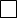 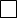 Полное наименование  	 ОГРНИП		 ИНН____________________________________________ Контактные данные  	(телефон, адрес электронной почты)Документ, подтверждающий полномочия представителя заявителя:- Юридическое лицо Сведения о юридическом лице:Полное наименование 	ОГРН		 ИНН 		Контактные данные  	(телефон, адрес электронной почты)- Сотрудник организацииСведения о представителе:  	(фамилия, имя, отчество (при наличии)Документ, удостоверяющий личность представителя заявителя:наименование:		 серия, номер	дата выдачи:  	 Контактные данные ______________________________________________________________(телефон, адрес электронной почты)Документ, подтверждающий полномочия представителя заявителя: ________________________- Руководитель организацииДокумент, удостоверяющий личность представителя заявителя:наименование:			 серия, номер	дата выдачи:  	 Контактные данные  			(телефон, адрес электронной почты)Документ, подтверждающий полномочия представителя заявителя:Категория заявителя:Малоимущие гражданеНаличие льготной категорииПричина отнесения к льготной категории:Наличие инвалидностиИнвалидыСемьи, имеющие детей-инвалидов Сведения о ребенке-инвалиде:(фамилия, имя, отчество (при наличии)Дата рождения  	СНИЛС  	Участие в войне, боевых действиях, особые заслуги перед государствомУчастник событий (лицо, имеющее заслуги)Член семьи (умершего) участникаУдостоверение  	Ликвидация радиационных аварий, служба в подразделении особого рискаУчастник событийЧлен семьи (умершего) участникаУдостоверение  	Политические репрессииРеабилитированные лицаЛица, признанные пострадавшими от политических репрессийДокумент о признании пострадавшим от политических репрессий 	Многодетная семьяРеквизиты удостоверения многодетной семьи:  	(номер, дата выдачи, орган (МФЦ) выдавший удостоверение)Категории, связанные с трудовой деятельностьюДокумент, подтверждающий отнесение к категории  	Дети-сироты или дети, оставшиеся без попечения родителей Документ, подтверждающий утрату (отсутствие) родителейДата, когда необходимо получить жилое помещение  	Граждане, страдающие хроническими заболеваниями Заключение медицинской комиссии о наличии хронического заболеванияОснование для постановки на учет заявителя (указать один из вариантов):Заявитель не является нанимателем (собственником) или членом семьи нанимателя(собственника) жилого помещенияЗаявитель является нанимателем или членом семьи нанимателя жилого помещения по договору социального найма, обеспеченным общей площадью на одного члена семьи меньшеучетной нормыРеквизиты договора социального найма                               (номер, дата выдачи, орган, с которым заключен договор)Заявитель является нанимателем или членом семьи нанимателя жилого помещения социального использования, обеспеченным общей площадью на одного члена семьи меньшеучетной нормыНаймодатель жилого помещения:-Орган государственной власти-Орган местного самоуправления- ОрганизацияРеквизиты договора найма жилого помещения 	(номер, дата выдачи, орган, с которым заключен договор)Заявитель является собственником или членом семьи собственника жилого помещения, обеспеченным общей площадью на одного члена семьи меньше учетной нормы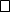 Право собственности на жилое помещение:Зарегистрировано в ЕГРННе зарегистрировано в ЕГРНДокумент, подтверждающий право собственности на жилое помещение 	 Кадастровый номер жилого помещения  		Заявитель проживает в помещении, не отвечающем по установленным для жилыхпомещений требованиямСемейное положение: Проживаю одинПроживаю совместно с членами семьиСостою в бракеСупруг:  	(фамилия, имя, отчество (при наличии), дата рождения, СНИЛС)Документ, удостоверяющий личность:наименование:		 серия, номер	дата выдачи:  	 кем выдан:  	 код подразделения:  			 Адрес регистрации по месту жительства:  		 Реквизиты актовой записи о заключении брака 			(номер, дата, орган, место государственной регистрации)Проживаю с родителями (родителями супруга)ФИО родителя 	(фамилия, имя, отчество (при наличии), дата рождения, СНИЛС)Документ, удостоверяющий личность:наименование:		 серия, номер	дата выдачи:  	  кем выдан:  		 Адрес регистрации по месту жительства:ФИО родителя 	(фамилия, имя, отчество (при наличии), дата рождения, СНИЛС)Документ, удостоверяющий личность:наименование:		 серия, номер	дата выдачи:  	  кем выдан:  		 Адрес регистрации по месту жительства:Имеются детиФИО ребенка 	(фамилия, имя, отчество (при наличии), дата рождения, СНИЛС)Документ, удостоверяющий личность:наименование:		 серия, номер	дата выдачи:  	  кем выдан:  		 Реквизиты актовой записи о рождении ребенка 		 (номер, дата, орган, место государственной регистрации)Имеются иные родственники, проживающие совместноФИО родственника 	(фамилия, имя, отчество (при наличии), дата рождения, СНИЛС)Документ, удостоверяющий личность:наименование:		 серия, номер	дата выдачи:    _ 	  кем выдан:  		 Адрес регистрации по месту жительства:Полноту и достоверность представленных в заявлении сведений подтверждаю.Форма предоставления сведений: _____________________________________                                                                 (на бумажном и (или) электронном носителе)Способ получения сведений: ________________________________________                                            (лично, почтовым отправлением и (или) по электронной                         почте с указанием адреса электронной почты)Даю свое согласие на получение, обработку и передачу моих персональных данных согласно Федеральному закону от 27.07.2006 № 152-ФЗ «О персональных данных».Дата	Подпись заявителя	».Приложение № 8  к Административному регламенту по предоставлению муниципальной услуги	«Принятие на учет граждан в качестве нуждающихся в жилых помещениях» на    территории муниципального района                                                                                                                                                                                                   Клявлинский Самарской областиОписание связей административных процедури административных действий с их характеристикамиТаблица 1. Описание связей административных процедур и административных действий с их характеристиками для подуслуги«Постановка на учет граждан, нуждающихся в предоставлении жилого помещения (ПУЖ)».1 Полный перечень административных процедур и действий содержится в соответствующем справочнике2 Не включается в общий срок предоставления услугиТаблица 2. Описание связей административных процедур и административных действий с их характеристиками для подуслуги «Внесение изменений в сведения о гражданах, нуждающихся в предоставлении жилого помещения (ИГ)»3 Полный перечень административных процедур и действий содержится в соответствующем справочнике4 Не включается в общий срок предоставления услугиТаблица 3. Описание связей административных процедур и административных действий с их характеристиками для подуслуги«Предоставление информации о движении в очереди граждан, нуждающихся в предоставлении жилого помещения (ДО)»5 Полный перечень административных процедур и действий содержится в соответствующем справочнике6 Не включается в общий срок предоставления услугиТаблица 4. Описание связей административных процедур и административных действий с их характеристиками для подуслуги «Снятие с учета граждан, нуждающихся в предоставлении жилого помещения (СУ)»7 Полный перечень административных процедур и действий содержится в соответствующем справочнике8 Не включается в общий срок предоставления услуги                                                                                    Приложение №9 к Административному регламенту по предоставлению муниципальной услуги	«Принятие на учет граждан в качестве нуждающихся в жилых помещениях»  на территории муниципального района                                                                                                                  Клявлинский Самарской областиФорма заявления об исправлении допущенных опечаток и (или) ошибок в выданных в результате предоставления муниципальной услуги документахкому: ___________________________________ ___________________________________ (наименование уполномоченного органа) от кого: _____________________________ ___________________________________ __________________________________________________________________ _____________________________________________________________________ (фамилия, имя, отчество (последнее - при наличии), данные документа, удостоверяющего личность, контактный телефон, адрес электронной почты, адрес регистрации, адрес фактического проживания уполномоченного лица) __________________________________________________________________________________ (данные представителя заявителя) ЗАЯВЛЕНИЕ об исправлении допущенных опечаток и (или) ошибок в выданных в результате предоставления муниципальной услуги документахПрошу исправить опечатку и (или) ошибку в __________________________.указываются реквизиты и название документа, выданного уполномоченным органом в результате предоставления муниципальной  услугиПриложение (при наличии):_________________________________________.прилагаются материалы, обосновывающие наличие опечатки и (или) ошибкиПодпись заявителя ___________________ Дата _____________Приложение №10 к Административному регламенту по предоставлению муниципальной услуги	«Принятие на учет граждан в качестве нуждающихся в жилых помещениях»  на территории муниципального района                                                                                                                     Клявлинский Самарской областиФорма заявления о выдаче дубликата документа, выданного по результатам предоставления муниципальной услугикому:(наименование уполномоченного органа)от кого: 	(полное наименование, ИНН, ОГРН юридического лица, ИП)(контактный телефон, электронная почта, почтовый адрес)(фамилия, имя, отчество (последнее - при наличии), данные документа, удостоверяющего личность, контактный телефон, адрес электронной почты, адрес регистрации, адрес фактического проживания уполномоченного лица)(данные представителя заявителя)ЗАЯВЛЕНИЕо выдаче дубликата документа, выданного по результатам предоставления муниципальной услугиПрошу выдать дубликат документа _________________________________________указываются реквизиты и название документа, выданного уполномоченным органом в результате предоставления муниципальной услугиПриложение (при наличии): _____________________________________________Подпись заявителя 	Дата 	Приложение №11 к Административному регламенту по предоставлению муниципальной услуги	«Принятие на учет граждан в качестве нуждающихся в жилых помещениях»  на территории муниципального района                                                                                                                     Клявлинский Самарской областиФорма заявления о внесении изменений в сведения о гражданах, нуждающихся  в предоставлении жилого помещениякому:(наименование уполномоченного органа)от кого: 	(полное наименование, ИНН, ОГРН юридического лица, ИП)(контактный телефон, электронная почта, почтовый адрес)(фамилия, имя, отчество (последнее - при наличии), данные документа, удостоверяющего личность, контактный телефон, адрес электронной почты, адрес регистрации, адрес фактического проживания уполномоченного лица)(данные представителя заявителя)ЗАЯВЛЕНИЕо внесении изменений в сведения о гражданах, нуждающихся  в предоставлении жилого помещения    Прошу внести изменения в сведения о гражданах, нуждающихся в предоставлении жилого помещения, в связи с изменениями в составе моей семьи по причине ____________________________________________________________________________                                                             (указать причины внесения изменений в состав семьи)К заявлению прилагаю следующие документы:Подпись заявителя ____________            Дата 	Приложение №12 к Административному регламенту по предоставлению муниципальной услуги	«Принятие на учет граждан в качестве нуждающихся в жилых помещениях»  на территории муниципального района                                                                                                                     Клявлинский Самарской областиФорма заявления о  предоставлении информации о движении в очереди граждан, нуждающихся в предоставлении жилого помещения.кому:(наименование уполномоченного органа)от кого: 	(полное наименование, ИНН, ОГРН юридического лица, ИП)(контактный телефон, электронная почта, почтовый адрес)(фамилия, имя, отчество (последнее - при наличии), данные документа, удостоверяющего личность, контактный телефон, адрес электронной почты, адрес регистрации, адрес фактического проживания уполномоченного лица)(данные представителя заявителя)ЗАЯВЛЕНИЕо предоставлении информации о движении в очереди граждан, нуждающихся в предоставлении жилого помещения.    Прошу предоставить информацию о движении в очереди граждан, нуждающихся в предоставлении жилого помещения, так как признан нуждающимся с  (дата )                          (К заявлению прилагаю следующие документы:Подпись заявителя ____________            Дата 	Приложение №13 к Административному регламенту по предоставлению муниципальной услуги	«Принятие на учет граждан в качестве нуждающихся в жилых помещениях»  на территории муниципального района                                                                                                                     Клявлинский Самарской областиФорма заявления о снятии с учета граждан, нуждающихся  в предоставлении жилого помещениякому:(наименование уполномоченного органа)от кого: 	(полное наименование, ИНН, ОГРН юридического лица, ИП)(контактный телефон, электронная почта, почтовый адрес)(фамилия, имя, отчество (последнее - при наличии), данные документа, удостоверяющего личность, контактный телефон, адрес электронной почты, адрес регистрации, адрес фактического проживания уполномоченного лица)(данные представителя заявителя)ЗАЯВЛЕНИЕо снятии с учета граждан, нуждающихся  в предоставлении жилого помещения    Прошу снять с учета граждан, нуждающихся в предоставлении жилого помещения, в связи с ____________________________________________________________________________                                                             (указать причину снятия с учета )К заявлению прилагаю следующие документы:Подпись заявителя ____________            Дата 	№ п/пНаименование показателяЗначения критерия1231Кто обращается за услугой?1.Заявитель2. Представитель2Какое основания для получения жилого помещения?1.Заявитель не является нанимателем (собственником) или членом семьи нанимателя (собственника) жилого помещения2.Заявитель является нанимателем или членом семьи нанимателя жилого помещения по договору социального найма, обеспеченным общей площадью на одного члена семьи меньше учетной нормы3.Заявитель является нанимателем или членом семьи нанимателя жилого помещения                социального использования, обеспеченным общей площадью на одного члена семьи меньшеучетной нормы4.Заявитель является собственником или членом семьи собственника жилого помещения, обеспеченным общей площадью на одного члена семьи меньше учетной нормы5.Заявитель проживает в помещении, не отвечающем по установленным для жилых помещений требованиямИные основания, предусмотренные федеральным законом или законом субъекта Российской Федерации3Категория заявителя1. Малоимущий2. Отдельные категории граждан (дети – сироты, участники ВО В, вдовы участников ВОВ, труженик тыла. инвалид, молодая семья, ветеран боевых действий и др.)№ пункта админис тративно го регламен таНаименование основания для отказа в соответствии с единым стандартомРазъяснение причин отказа в предоставлении услугиЗапрос о предоставлении услуги подан в орган государственной власти, орган местного самоуправления или организацию, в полномочия которых не входит предоставление услугиУказываются основания такого выводаНеполное заполнение обязательных полей в форме запроса оУказываются основания такого выводапредоставлении услугиПредставление неполного комплекта документовУказывается	исчерпывающий	перечень документов, непредставленных заявителемПредставленные документы утратили силу на момент обращения за услугойУказывается	исчерпывающий	перечень документов, утративших силуПредставленные документы содержат подчистки и исправления текста, не заверенные в порядке, установленном законодательством Российской ФедерацииУказывается исчерпывающий перечень документов, содержащих подчистки и исправленияПодача заявления о предоставлении услуги и документов, необходимых для предоставления услуги, в электронной форме с нарушением установленных требованийУказываются основания такого выводаПредставленные в электронной форме документы содержат повреждения, наличие которых не позволяет в полном объеме использовать информацию и сведения, содержащиеся в документах для предоставления услугиУказывается	исчерпывающий	перечень документов, содержащих поврежденияЗаявление подано лицом, не имеющим полномочий представлять интересы заявителяУказываются основания такого вывода№ пункта админис тративно го регламен таНаименование основания для отказа в соответствии с единым стандартомРазъяснение причин отказа в предоставлении услугиДокументы (сведения), представленные заявителем, противоречат документам (сведениям), полученным в рамках межведомственного взаимодействияУказываются основания такого выводаОтсутствие у членов семьи места жительства на территории субъекта Российской ФедерацииУказываются основания такого выводаПредставленными документами и сведениями не подтверждается право гражданина на предоставление жилого помещенияУказываются основания такого выводаНе истек срок совершения действий, предусмотренных статьей 53 Жилищного кодекса Российской Федерации, которые привели к ухудшению жилищных условийУказываются основания такого выводаПредставлены документы, которые не подтверждают право соответствующих граждан состоять на учете в качестве нуждающихся в жилых помещенияхУказываются основания такого вывода№ п/пМесто выполнения действия/ используемаяИСОснование для началаадминистративнойпроцедурыПроцедурыДействияМаксимальный срокКритерии принятия решенийРезультатадминистративного действия, способ фиксации1Ведомство/ПГСПоступление заявления и документов для предоставления муниципальной услуги вУполномоченный органАП1. Проверка документов и регистрация заявленияАД1.1. Контроль комплектности предоставленныхдокументовДо 1 рабочего дня2Нналичие/отсутствие оснований для отказа в приеме документов, предусмотренных пунктом 2.15 Административного регламентаРегистрация заявления и документов в Уполномоченном органе, ГИС (присвоение номера и датирование); назначение должностного лица, ответственного за предоставление муниципальной услуги, и передача ему документов; Направление
заявителю электронное уведомление о приеме заявления к рассмотрению либо отказа в приеме заявления к рассмотрению2Ведомство/ПГСПоступление заявления и документов для предоставления муниципальной услуги вУполномоченный органАП1. Проверка документов и регистрация заявленияАД1.2. Подтверждение полномочий представителязаявителяДо 1 рабочего дня2Нналичие/отсутствие оснований для отказа в приеме документов, предусмотренных пунктом 2.15 Административного регламентаРегистрация заявления и документов в Уполномоченном органе, ГИС (присвоение номера и датирование); назначение должностного лица, ответственного за предоставление муниципальной услуги, и передача ему документов; Направление
заявителю электронное уведомление о приеме заявления к рассмотрению либо отказа в приеме заявления к рассмотрению3Ведомство/ПГСПоступление заявления и документов для предоставления муниципальной услуги вУполномоченный органАП1. Проверка документов и регистрация заявленияАД1.3. Регистрация заявленияДо 1 рабочего дня2Нналичие/отсутствие оснований для отказа в приеме документов, предусмотренных пунктом 2.15 Административного регламентаРегистрация заявления и документов в Уполномоченном органе, ГИС (присвоение номера и датирование); назначение должностного лица, ответственного за предоставление муниципальной услуги, и передача ему документов; Направление
заявителю электронное уведомление о приеме заявления к рассмотрению либо отказа в приеме заявления к рассмотрению4Ведомство/ПГСПоступление заявления и документов для предоставления муниципальной услуги вУполномоченный органАП1. Проверка документов и регистрация заявленияАД1.4. Принятие решения об отказе в приемедокументовДо 1 рабочего дня2Нналичие/отсутствие оснований для отказа в приеме документов, предусмотренных пунктом 2.15 Административного регламентаРегистрация заявления и документов в Уполномоченном органе, ГИС (присвоение номера и датирование); назначение должностного лица, ответственного за предоставление муниципальной услуги, и передача ему документов; Направление
заявителю электронное уведомление о приеме заявления к рассмотрению либо отказа в приеме заявления к рассмотрению5Ведомство/ПГС/СМЭВпакетзарегистрированных документов,поступившихдолжностному лицу,ответственному запредоставлениемуниципальнойуслугиАП2. Получение сведений посредством СМЭВАД2.1. Формирование межведомственных запросовДо 5 рабочих днейотсутствие документов, необходимых для предоставления муниципальной услуги, находящихся в распоряжении государственных органов (организацийнаправление межведомственного запроса в органы (организации), предоставляющие документы (сведения), предусмотренные пунктами 2.12 Административного регламента, в том числе с использованием СМЭВ; получение документов (сведений), необходимых для предоставления муниципальной услуги6Ведомство/ПГС/СМЭВпакетзарегистрированных документов,поступившихдолжностному лицу,ответственному запредоставлениемуниципальнойуслугиАП2. Получение сведений посредством СМЭВАД2.2. Получение ответов на межведомственныезапросыДо 5 рабочих днейотсутствие документов, необходимых для предоставления муниципальной услуги, находящихся в распоряжении государственных органов (организацийнаправление межведомственного запроса в органы (организации), предоставляющие документы (сведения), предусмотренные пунктами 2.12 Административного регламента, в том числе с использованием СМЭВ; получение документов (сведений), необходимых для предоставления муниципальной услуги№ п/пМесто выполнения действия/ используемаяИСОснование для начала административнойпроцедурыПроцедуры1ДействияМаксимальный срокКритерии принятия решенийРезультатадминистративного действия, способ фиксации7Ведомство/ПГСПакетзарегистрированныхдокументов,поступившихдолжностномулицу, ответственномуза предоставлениемуниципальнойуслуги; проект результатапредоставлениямуниципальнойуслугиАП3. Рассмотрениедокументов и сведенийАД3.1. Проверка соответствия документов и сведенийустановленным критериям для принятия решенияДо 20 рабочих днейналичие/отсутствие оснований для отказа в приеме документов, предусмотренных пунктом 2.15 Административного регламентапроект результата предоставления муниципальной услуги по формам, приведенным в приложениях № 2, № 5,    к Административному регламенту;Результат предоставления муниципальной услуги по формам приведенным в приложениях № 2, № 5,    к Административному регламенту, подписанный усиленной квалифицированной подписью, или на бумажном носителе руководителем Уполномоченного органа или иного уполномоченного им лица;Результат муниципальной услуги, направленный заявителю на личный кабинет на ЕПГУ, по месту регистрации, выданный нарочно либо через представителя.8Ведомство/ПГСПакетзарегистрированныхдокументов,поступившихдолжностномулицу, ответственномуза предоставлениемуниципальнойуслуги; проект результатапредоставлениямуниципальнойуслугиАП4. Принятие решения о предоставлении услугиАД4.1. Принятие решения о предоставлении услугиДо 1 часаналичие/отсутствие оснований для отказа в предоставлении услуги, предусмотренных пунктом 2.19 Административного регламентапроект результата предоставления муниципальной услуги по формам, приведенным в приложениях № 2,  № 6   к Административному регламенту;Результат предоставления муниципальной услуги по формам приведенным в приложениях № 2, , № 6  к Административному регламенту, подписанный усиленной квалифицированной подписью, или на бумажном носителе руководителем Уполномоченного органа или иного уполномоченного им лица;Результат муниципальной услуги, направленный заявителю на личный кабинет на ЕПГУ, по месту регистрации, выданный нарочно либо через представителя.9Ведомство/ПГСПакетзарегистрированныхдокументов,поступившихдолжностномулицу, ответственномуза предоставлениемуниципальнойуслуги; проект результатапредоставлениямуниципальнойуслугиАП4. Принятие решения о предоставлении услугиАД4.2. Формирование решения о предоставленииуслугиДо 1 часаналичие/отсутствие оснований для отказа в предоставлении услуги, предусмотренных пунктом 2.19 Административного регламентапроект результата предоставления муниципальной услуги по формам, приведенным в приложениях № 2,  № 6   к Административному регламенту;Результат предоставления муниципальной услуги по формам приведенным в приложениях № 2, , № 6  к Административному регламенту, подписанный усиленной квалифицированной подписью, или на бумажном носителе руководителем Уполномоченного органа или иного уполномоченного им лица;Результат муниципальной услуги, направленный заявителю на личный кабинет на ЕПГУ, по месту регистрации, выданный нарочно либо через представителя.10Ведомство/ПГСПакетзарегистрированныхдокументов,поступившихдолжностномулицу, ответственномуза предоставлениемуниципальнойуслуги; проект результатапредоставлениямуниципальнойуслугиАП4. Принятие решения о предоставлении услугиАД4.3. Принятие решения об отказе в предоставленииуслугиДо 1 часаналичие/отсутствие оснований для отказа в предоставлении услуги, предусмотренных пунктом 2.19 Административного регламентапроект результата предоставления муниципальной услуги по формам, приведенным в приложениях № 2,  № 6   к Административному регламенту;Результат предоставления муниципальной услуги по формам приведенным в приложениях № 2, , № 6  к Административному регламенту, подписанный усиленной квалифицированной подписью, или на бумажном носителе руководителем Уполномоченного органа или иного уполномоченного им лица;Результат муниципальной услуги, направленный заявителю на личный кабинет на ЕПГУ, по месту регистрации, выданный нарочно либо через представителя.11Ведомство/ПГСПакетзарегистрированныхдокументов,поступившихдолжностномулицу, ответственномуза предоставлениемуниципальнойуслуги; проект результатапредоставлениямуниципальнойуслугиАП4. Принятие решения о предоставлении услугиАД4.4. Формирование отказа в предоставлении услугиДо 1 часаналичие/отсутствие оснований для отказа в предоставлении услуги, предусмотренных пунктом 2.19 Административного регламентапроект результата предоставления муниципальной услуги по формам, приведенным в приложениях № 2,  № 6   к Административному регламенту;Результат предоставления муниципальной услуги по формам приведенным в приложениях № 2, , № 6  к Административному регламенту, подписанный усиленной квалифицированной подписью, или на бумажном носителе руководителем Уполномоченного органа или иного уполномоченного им лица;Результат муниципальной услуги, направленный заявителю на личный кабинет на ЕПГУ, по месту регистрации, выданный нарочно либо через представителя.12Модуль МФЦ/ Ведомство/ПГСПакетзарегистрированныхдокументов,поступившихдолжностномулицу, ответственномуза предоставлениемуниципальнойуслуги; проект результатапредоставлениямуниципальнойуслугиАП5. Выдача результата на бумажном носителе (опционально)АД5.1. Выдача результата в виде экземпляра электронного документа, распечатанного на бумажном носителе, заверенного подписью и печатьюМФЦ/ВедомствоПосле окончания процедуры принятия решенияналичие/отсутствие оснований для отказа в предоставлении услуги, предусмотренных пунктом 2.19 Административного регламентаРешение предоставления муниципальной услуги по формам, приведенным в приложениях , № 2, № 6  к Административному регламенту;Результат предоставления муниципальной услуги по формам приведенным в приложениях № 2,  № 6  к Административному регламенту, подписанный усиленной квалифицированной подписью, или на бумажном носителе руководителем Уполномоченного органа или иного уполномоченного им лица;Результат муниципальной услуги, направленный заявителю на личный кабинет на ЕПГУ, по месту регистрации, выданный нарочно либо через представителя.№ п/пМесто выполнения действия/ используемаяИСОснования для начала административной услугиПроцедурыМаксимальный срокМаксимальный срокКритерии принятия решенияРезультат административного действия, способ фиксации1Ведомство/ПГСПоступление заявления и документов для предоставления муниципальной услуги вУполномоченный органАП1. Проверка документов и регистрация заявленияАД1.1. Контроль комплектности предоставленныхдокументовДо 1 рабочего дня4наличие/отсутствие оснований для отказа в приеме документов, предусмотренных пунктом 2.15 Административного регламента регистрация заявления и документов в Уполномоченном органе, ГИС (присвоение номера и датирование); назначение должностного лица, ответственного за предоставление муниципальной услуги, и передача ему документов; Направлениезаявителю электронное уведомление о приеме заявления к рассмотрению либо отказа в приеме заявления к рассмотрению2Ведомство/ПГСПоступление заявления и документов для предоставления муниципальной услуги вУполномоченный органАП1. Проверка документов и регистрация заявленияАД1.2. Подтверждение полномочий представителязаявителяДо 1 рабочего дня4наличие/отсутствие оснований для отказа в приеме документов, предусмотренных пунктом 2.15 Административного регламента регистрация заявления и документов в Уполномоченном органе, ГИС (присвоение номера и датирование); назначение должностного лица, ответственного за предоставление муниципальной услуги, и передача ему документов; Направлениезаявителю электронное уведомление о приеме заявления к рассмотрению либо отказа в приеме заявления к рассмотрению3Ведомство/ПГСПоступление заявления и документов для предоставления муниципальной услуги вУполномоченный органАП1. Проверка документов и регистрация заявленияАД1.3. Регистрация заявленияДо 1 рабочего дня4наличие/отсутствие оснований для отказа в приеме документов, предусмотренных пунктом 2.15 Административного регламента регистрация заявления и документов в Уполномоченном органе, ГИС (присвоение номера и датирование); назначение должностного лица, ответственного за предоставление муниципальной услуги, и передача ему документов; Направлениезаявителю электронное уведомление о приеме заявления к рассмотрению либо отказа в приеме заявления к рассмотрению4Ведомство/ПГСПоступление заявления и документов для предоставления муниципальной услуги вУполномоченный органАП1. Проверка документов и регистрация заявленияАД1.4. Принятие решения об отказе в приемедокументовДо 1 рабочего дня4наличие/отсутствие оснований для отказа в приеме документов, предусмотренных пунктом 2.15 Административного регламента регистрация заявления и документов в Уполномоченном органе, ГИС (присвоение номера и датирование); назначение должностного лица, ответственного за предоставление муниципальной услуги, и передача ему документов; Направлениезаявителю электронное уведомление о приеме заявления к рассмотрению либо отказа в приеме заявления к рассмотрению5Ведомство/ПГС/СМЭВпакетзарегистрированных документов,поступившихдолжностному лицу,ответственному запредоставлениемуниципальнойуслугиАП2. Получение сведений посредством СМЭВАД2.1. Формирование межведомственных запросовДо 5 рабочих днейотсутствие документов, необходимых для предоставления муниципальной услуги, находящихся в распоряжении государственных органов (организаций)направление межведомственного запроса в органы (организации), предоставляющие документы (сведения), предусмотренные пунктами 2.12 Административного регламента, в том числе с использованием СМЭВ; получение документов (сведений), необходимых для предоставления муниципальной услуги6Ведомство/ПГС/СМЭВпакетзарегистрированных документов,поступившихдолжностному лицу,ответственному запредоставлениемуниципальнойуслугиАП2. Получение сведений посредством СМЭВАД2.2. Получение ответов на межведомственныезапросыДо 5 рабочих днейотсутствие документов, необходимых для предоставления муниципальной услуги, находящихся в распоряжении государственных органов (организаций)направление межведомственного запроса в органы (организации), предоставляющие документы (сведения), предусмотренные пунктами 2.12 Административного регламента, в том числе с использованием СМЭВ; получение документов (сведений), необходимых для предоставления муниципальной услуги7Ведомство/ПГСпакетзарегистрированных документов,поступившихдолжностному лицу,ответственному запредоставлениемуниципальнойуслугиАП3. Рассмотрениедокументов и сведенийАД3.1. Проверка соответствия документов и сведенийустановленным критериям для принятия решенияДо 20 рабочих днейотсутствие документов, необходимых для предоставления муниципальной услуги, находящихся в распоряжении государственных органов (организаций)направление межведомственного запроса в органы (организации), предоставляющие документы (сведения), предусмотренные пунктами 2.12 Административного регламента, в том числе с использованием СМЭВ; получение документов (сведений), необходимых для предоставления муниципальной услуги8Ведомство/ПГСПакетзарегистрированныхдокументов,поступившихдолжностномулицу, ответственномуза предоставлениемуниципальнойуслуги; проект результатапредоставлениямуниципальнойуслугиАП4. Принятие решения о предоставлении услугиАД4.1. Принятие решения о предоставлении услугиДо 1 часаналичие/отсутствие оснований для отказа в предоставлении услуги, предусмотренных пунктом 2.19.1 Административного регламентапроект результата предоставления муниципальной услуги по формам, приведенным в приложениях № 3, № 5, № 6 к Административному регламенту;9Ведомство/ПГСПакетзарегистрированныхдокументов,поступившихдолжностномулицу, ответственномуза предоставлениемуниципальнойуслуги; проект результатапредоставлениямуниципальнойуслугиАП4. Принятие решения о предоставлении услугиАД4.2. Формирование решения о предоставленииуслугиДо 1 часаналичие/отсутствие оснований для отказа в предоставлении услуги, предусмотренных пунктом 2.19.1 Административного регламентапроект результата предоставления муниципальной услуги по формам, приведенным в приложениях № 3, № 5, № 6 к Административному регламенту;10Ведомство/ПГСПакетзарегистрированныхдокументов,поступившихдолжностномулицу, ответственномуза предоставлениемуниципальнойуслуги; проект результатапредоставлениямуниципальнойуслугиАП4. Принятие решения о предоставлении услугиАД4.3. Принятие решения об отказе в предоставленииуслугиДо 1 часаналичие/отсутствие оснований для отказа в предоставлении услуги, предусмотренных пунктом 2.19.1 Административного регламентапроект результата предоставления муниципальной услуги по формам, приведенным в приложениях № 3, № 5, № 6 к Административному регламенту;11Ведомство/ПГСПакетзарегистрированныхдокументов,поступившихдолжностномулицу, ответственномуза предоставлениемуниципальнойуслуги; проект результатапредоставлениямуниципальнойуслугиАП4. Принятие решения о предоставлении услугиАД4.4. Формирование отказа в предоставлении услугиДо 1 часаналичие/отсутствие оснований для отказа в предоставлении услуги, предусмотренных пунктом 2.19.1 Административного регламентапроект результата предоставления муниципальной услуги по формам, приведенным в приложениях № 3, № 5, № 6 к Административному регламенту;12Модуль МФЦ/ Ведомство/ПГСрезультат предоставления муниципальной услугиАП5. Выдача результата на бумажном носителе (опционально)АД5.1. Выдача результата в виде экземпляра электронного документа, распечатанного на бумажном носителе, заверенного подписью и печатьюМФЦ/ВедомствоПосле окончания процедуры принятия решениярезультат в виде экземпляра электронного документа, распечатанного на бумажном носителе, заверенного подписью и печатьюМФЦ/ВедомствоРезультат муниципальной услуги, направленный заявителю на личный кабинет на ЕПГУ, по месту регистрации, выданный нарочно либо через представителя№ п/пМесто выполнения действия/ используемая ИСОснование для началаадминистративнойпроцедурыПроцедуры5ДействияМаксимальный срокКритерии принятия решенийРезультатадминистративного действия, способ фиксации1Ведомство/ПГСПоступление заявления и документов для предоставления муниципальной услуги вУполномоченный органАП1. Проверка документов и регистрация заявленияАД1.1. Контроль комплектности предоставленныхдокументовДо 1 рабочего дня6Нналичие/отсутствие оснований для отказа в приеме документов, предусмотренных пунктом 2.15 Административного регламентаРегистрация заявления и документов в Уполномоченном органе, ГИС (присвоение номера и датирование); назначение должностного лица, ответственного за предоставление муниципальной услуги, и передача ему документов; Направление
заявителю электронное уведомление о приеме заявления к рассмотрению либо отказа в приеме заявления к рассмотрению2Ведомство/ПГСПоступление заявления и документов для предоставления муниципальной услуги вУполномоченный органАП1. Проверка документов и регистрация заявленияАД1.2. Подтверждение полномочий представителязаявителяДо 1 рабочего дня6Нналичие/отсутствие оснований для отказа в приеме документов, предусмотренных пунктом 2.15 Административного регламентаРегистрация заявления и документов в Уполномоченном органе, ГИС (присвоение номера и датирование); назначение должностного лица, ответственного за предоставление муниципальной услуги, и передача ему документов; Направление
заявителю электронное уведомление о приеме заявления к рассмотрению либо отказа в приеме заявления к рассмотрению3Ведомство/ПГСПоступление заявления и документов для предоставления муниципальной услуги вУполномоченный органАП1. Проверка документов и регистрация заявленияАД1.3. Регистрация заявленияДо 1 рабочего дня6Нналичие/отсутствие оснований для отказа в приеме документов, предусмотренных пунктом 2.15 Административного регламентаРегистрация заявления и документов в Уполномоченном органе, ГИС (присвоение номера и датирование); назначение должностного лица, ответственного за предоставление муниципальной услуги, и передача ему документов; Направление
заявителю электронное уведомление о приеме заявления к рассмотрению либо отказа в приеме заявления к рассмотрению4Ведомство/ПГСПоступление заявления и документов для предоставления муниципальной услуги вУполномоченный органАП1. Проверка документов и регистрация заявленияАД1.4. Принятие решения об отказе в приемедокументовДо 1 рабочего дня6Нналичие/отсутствие оснований для отказа в приеме документов, предусмотренных пунктом 2.15 Административного регламентаРегистрация заявления и документов в Уполномоченном органе, ГИС (присвоение номера и датирование); назначение должностного лица, ответственного за предоставление муниципальной услуги, и передача ему документов; Направление
заявителю электронное уведомление о приеме заявления к рассмотрению либо отказа в приеме заявления к рассмотрению5Ведомство/ПГС/СМЭВпакетзарегистрированных документов,поступившихдолжностному лицу,ответственному запредоставлениемуниципальнойуслугиАП2. Получение сведений посредством СМЭВАД2.1. Формирование межведомственных запросовДо 5 рабочих днейналичие/отсутствие оснований для отказа в предоставлении услуги, предусмотренных пунктом 2.19.2. Административного регламентанаправление межведомственного запроса в органы (организации), предоставляющие документы (сведения), предусмотренные пунктами 2.12 Административного регламента, в том числе с использованием СМЭВ; получение документов (сведений), необходимых для предоставления муниципальной услуги6Ведомство/ПГС/СМЭВпакетзарегистрированных документов,поступившихдолжностному лицу,ответственному запредоставлениемуниципальнойуслугиАП2. Получение сведений посредством СМЭВАД2.2. Получение ответов на межведомственныезапросыДо 5 рабочих днейналичие/отсутствие оснований для отказа в предоставлении услуги, предусмотренных пунктом 2.19.2. Административного регламентанаправление межведомственного запроса в органы (организации), предоставляющие документы (сведения), предусмотренные пунктами 2.12 Административного регламента, в том числе с использованием СМЭВ; получение документов (сведений), необходимых для предоставления муниципальной услуги7Ведомство/ПГСпакетзарегистрированных документов,поступившихдолжностному лицу,ответственному запредоставлениемуниципальнойуслугиАП3. Рассмотрениедокументов и сведенийАД3.1. Проверка соответствия документов и сведенийустановленным критериям для принятия решенияДо 1 рабочего дняналичие/отсутствие оснований для отказа в предоставлении услуги, предусмотренных пунктом 2.19.2. Административного регламента8Ведомство/ПГСПакетзарегистрированныхдокументов,поступившихдолжностномулицу, ответственномуза предоставлениемуниципальнойуслуги; АП4. Принятие решения о предоставлении услугиАД4.1. Принятие решения о предоставлении услугиДо 1До 1 часаналичие/отсутствие оснований для отказа в предоставлении услуги, предусмотренных пунктом 2.19.2. Административного регламентапроект результата предоставления муниципальной услуги по формам, приведенным в приложениях № 3, № 5, № 6  к Административному регламенту;9Ведомство/ПГСПакетзарегистрированныхдокументов,поступившихдолжностномулицу, ответственномуза предоставлениемуниципальнойуслуги; АП4. Принятие решения о предоставлении услугиАД4.2. Формирование решения о предоставленииуслугиДо 1До 1 часаналичие/отсутствие оснований для отказа в предоставлении услуги, предусмотренных пунктом 2.19.2. Административного регламентапроект результата предоставления муниципальной услуги по формам, приведенным в приложениях № 3, № 5, № 6  к Административному регламенту;10Ведомство/ПГСПакетзарегистрированныхдокументов,поступившихдолжностномулицу, ответственномуза предоставлениемуниципальнойуслуги; АП4. Принятие решения о предоставлении услугиАД4.3. Принятие решения об отказе в предоставленииДо 1До 1 часаналичие/отсутствие оснований для отказа в предоставлении услуги, предусмотренных пунктом 2.19.2. Административного регламентапроект результата предоставления муниципальной услуги по формам, приведенным в приложениях № 3, № 5, № 6  к Административному регламенту;№ п/пМесто выполнения действия/ используемаяИСОснование для началаадминистративнойпроцедурыПроцедуры8ДействияМаксимальный срокКритерии принятия решенийРезультатадминистративного действия, способ фиксацииуслуги11Ведомство/ПГСАД 4.4. Формирование отказа в предоставлении услуги12Модуль МФЦ/ Ведомство/ПГСпроект результатапредоставлениямуниципальнойуслугиАП5. Выдача результата на бумажном носителе (опционально)АД 5.1. Выдача результата в виде экземпляра электронного документа, распечатанного на бумажном носителе, заверенного подписью и печатьюМФЦ/ВедомствоПосле окончания процедуры принятия решенияналичие/отсутствие оснований для отказа в предоставлении услуги, предусмотренных пунктом 2.19.2. Административного регламента Результат муниципальной услуги, направленный заявителю на личный кабинет на ЕПГУ, по месту регистрации, выданный нарочно либо через представителя.№ п/пМесто выполнения действия/ используемаяИСОснование для началаадминистративнойпроцедурыПроцедурыДействияМаксимальный срокКритерии принятия решенийРезультатадминистративного действия, способ фиксации1Ведомство/ПГСПоступление заявления и документов для предоставления муниципальной услуги вУполномоченный органАП1. Проверка документов и регистрация заявленияАД1.1. Контроль комплектности предоставленныхдокументовДо 1 рабочего дня8наличие/отсутствие оснований для отказа в приеме документов, предусмотренных пунктом 2.15 Административного регламента Регистрация заявления и документов в Уполномоченном органе, ГИС (присвоение номера и датирование); назначение должностного лица, ответственного за предоставление муниципальной услуги, и передача ему документов; Направление
заявителю электронное уведомление о приеме заявления к рассмотрению либо отказа в приеме заявления к рассмотрению2Ведомство/ПГСПоступление заявления и документов для предоставления муниципальной услуги вУполномоченный органАП1. Проверка документов и регистрация заявленияАД1.2. Подтверждение полномочий представителязаявителяДо 1 рабочего дня8наличие/отсутствие оснований для отказа в приеме документов, предусмотренных пунктом 2.15 Административного регламента Регистрация заявления и документов в Уполномоченном органе, ГИС (присвоение номера и датирование); назначение должностного лица, ответственного за предоставление муниципальной услуги, и передача ему документов; Направление
заявителю электронное уведомление о приеме заявления к рассмотрению либо отказа в приеме заявления к рассмотрению3Ведомство/ПГСПоступление заявления и документов для предоставления муниципальной услуги вУполномоченный органАП1. Проверка документов и регистрация заявленияАД1.3. Регистрация заявленияДо 1 рабочего дня8наличие/отсутствие оснований для отказа в приеме документов, предусмотренных пунктом 2.15 Административного регламента Регистрация заявления и документов в Уполномоченном органе, ГИС (присвоение номера и датирование); назначение должностного лица, ответственного за предоставление муниципальной услуги, и передача ему документов; Направление
заявителю электронное уведомление о приеме заявления к рассмотрению либо отказа в приеме заявления к рассмотрению4Ведомство/ПГСПоступление заявления и документов для предоставления муниципальной услуги вУполномоченный органАП1. Проверка документов и регистрация заявленияАД1.4. Принятие решения об отказе в приемедокументовДо 1 рабочего дня8наличие/отсутствие оснований для отказа в приеме документов, предусмотренных пунктом 2.15 Административного регламента Регистрация заявления и документов в Уполномоченном органе, ГИС (присвоение номера и датирование); назначение должностного лица, ответственного за предоставление муниципальной услуги, и передача ему документов; Направление
заявителю электронное уведомление о приеме заявления к рассмотрению либо отказа в приеме заявления к рассмотрению№ п/пМесто выполнения действия/ используемаяИСОснование для началаадминистративнойпроцедурыПроцедуры7ДействияМаксимальный срокКритерии принятия решенийРезультатадминистративного действия, способ фиксации5Ведомство/ПГС/СМЭВпакетзарегистрированных документов,поступившихдолжностному лицу,ответственному запредоставлениемуниципальнойуслугиАП2. Получение сведений  посредством СМЭВАД2.1. Формирование межведомственных запросовДо 5 рабочих днейналичие/отсутствие оснований для отказа в предоставлении услуги, предусмотренных пунктом 2.19.3. Административного регламента проект результата предоставления муниципальной услуги по формам, приведенным в приложениях  № 4, №5, №6  к Административному регламенту;Результат предоставления муниципальной услуги по формам, приведенным в приложениях   № 4, №5, №6  Административному регламенту, подписанный усиленной квалифицированной подписью, или на бумажном носителе руководителем Уполномоченного органа или иного уполномоченного им лица;Результат муниципальной услуги, направленный заявителю на личный кабинет на ЕПГУ, по месту регистрации, выданный нарочно либо через представителя.6Ведомство/ПГС/СМЭВпакетзарегистрированных документов,поступившихдолжностному лицу,ответственному запредоставлениемуниципальнойуслугиАП2. Получение сведений  посредством СМЭВАД2.2. Получение ответов на межведомственныезапросыДо 5 рабочих днейналичие/отсутствие оснований для отказа в предоставлении услуги, предусмотренных пунктом 2.19.3. Административного регламента проект результата предоставления муниципальной услуги по формам, приведенным в приложениях  № 4, №5, №6  к Административному регламенту;Результат предоставления муниципальной услуги по формам, приведенным в приложениях   № 4, №5, №6  Административному регламенту, подписанный усиленной квалифицированной подписью, или на бумажном носителе руководителем Уполномоченного органа или иного уполномоченного им лица;Результат муниципальной услуги, направленный заявителю на личный кабинет на ЕПГУ, по месту регистрации, выданный нарочно либо через представителя.7Ведомство/ПГСпакетзарегистрированных документов,поступившихдолжностному лицу,ответственному запредоставлениемуниципальнойуслугиАП3. Рассмотрениедокументов и сведенийАД3.1. Проверка соответствия документов и сведенийустановленным критериям для принятия решенияДо 20 рабочих днейотсутствие документов, необходимых для предоставления муниципальной услуги, находящихся в распоряжении государственных органов (организаций)направление межведомственного запроса в органы (организации), предоставляющие документы (сведения), предусмотренные пунктами 2.12 Административного регламента, в том числе с использованием СМЭВ; получение документов (сведений), необходимых для предоставления муниципальной услуги8Ведомство/ПГСПакетзарегистрированныхдокументов,поступившихдолжностномулицу, ответственномуза предоставлениемуниципальнойуслуги; АП4. Принятие решения о предоставлении услугиАД4.1. Принятие решения о предоставлении услугиДо 1 часаналичие/отсутствие оснований для отказа в предоставлении услуги, предусмотренных пунктом 2.19.3. Административного регламентапроект результата предоставления муниципальной услуги по формам, приведенным в приложениях  № 4, №5, №6 к Административному регламенту;9Ведомство/ПГСПакетзарегистрированныхдокументов,поступившихдолжностномулицу, ответственномуза предоставлениемуниципальнойуслуги; АП4. Принятие решения о предоставлении услугиАД4.2. Формирование решения о предоставленииуслугиДо 1 часаналичие/отсутствие оснований для отказа в предоставлении услуги, предусмотренных пунктом 2.19.3. Административного регламентапроект результата предоставления муниципальной услуги по формам, приведенным в приложениях  № 4, №5, №6 к Административному регламенту;10Ведомство/ПГСПакетзарегистрированныхдокументов,поступившихдолжностномулицу, ответственномуза предоставлениемуниципальнойуслуги; АП4. Принятие решения о предоставлении услугиАД4.3. Принятие решения об отказе в предоставленииуслугиДо 1 часаналичие/отсутствие оснований для отказа в предоставлении услуги, предусмотренных пунктом 2.19.3. Административного регламентапроект результата предоставления муниципальной услуги по формам, приведенным в приложениях  № 4, №5, №6 к Административному регламенту;11Ведомство/ПГСПакетзарегистрированныхдокументов,поступившихдолжностномулицу, ответственномуза предоставлениемуниципальнойуслуги; АП4. Принятие решения о предоставлении услугиАД4.4. Формирование отказа в предоставлении услугиДо 1 часаналичие/отсутствие оснований для отказа в предоставлении услуги, предусмотренных пунктом 2.19.3. Административного регламентапроект результата предоставления муниципальной услуги по формам, приведенным в приложениях  № 4, №5, №6 к Административному регламенту;12Модуль МФЦ/ Ведомство/ПГСпроект результатапредоставлениямуниципальнойуслугиАП5. Выдача результата на бумажном носителе (опционально)АД5.1. Выдача результата в виде экземпляра электронного документа, распечатанного на бумажном носителе, заверенного подписью и печатьюМФЦ/ВедомствоПосле окончания процедуры принятия решенияналичие/отсутствие оснований для отказа в предоставлении услуги, предусмотренных пунктом 2.19.3. Административного регламентаРезультат предоставления муниципальной услуги по формам, приведенным в приложениях № 4, № 5, № 6 к Административному регламенту, подписанный усиленной квалифицированной подписью, или на бумажном носителе руководителем Уполномоченного органа или иного уполномоченного им лица;Результат муниципальной услуги, направленный заявителю на личный кабинет на ЕПГУ, по месту регистрации, выданный нарочно либо через представителя